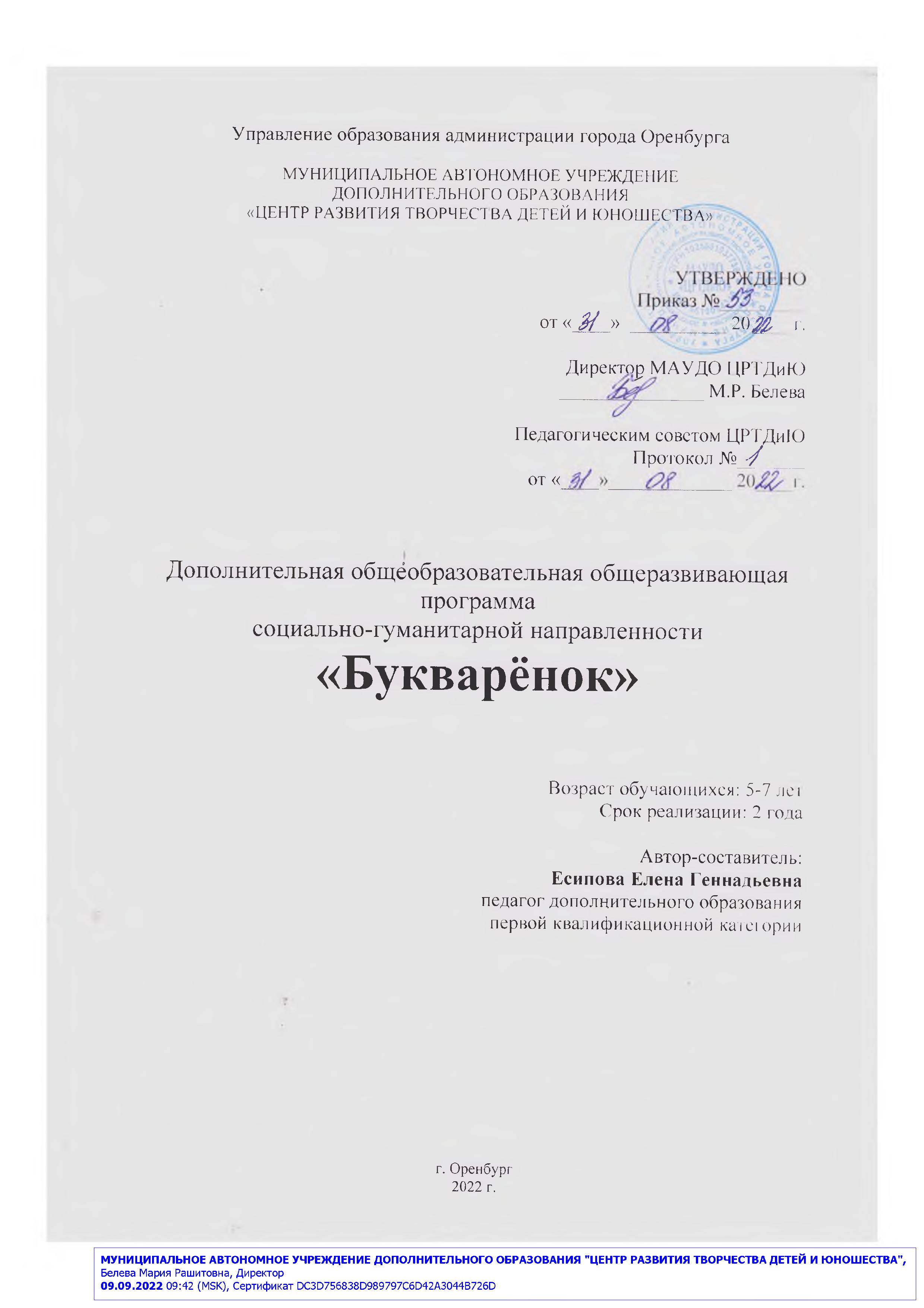 СОДЕРЖАНИЕ1. КОМПЛЕКС ОСНОВНЫХ ХАРАКТЕРИСТИК ДОПОЛНИТЕЛЬНОЙ ОБЩЕОБРАЗОВАТЕЛЬНОЙ ОБЩЕРАЗВИВАЮЩЕЙ ПРОГРАММЫПОЯСНИТЕЛЬНАЯ ЗАПИСКАДетство – это период, когда происходит общее развитие ребенка и закладывается фундамент этого развития. С психологической точки зрения начальный период обучения грамоте является формированием нового отношения к речи. Предметом познания детей становится сама речь, её внешняя звуковая сторона.Обучение грамоте – это обучение чтению и письму, которое определяется соотношением между устной и письменной речью, между звуками и буквами.Психологами доказано, что детям чрезвычайно интересно заниматься звуковой стороной речи, они обладают особой чувствительностью и восприимчивостью к звуковой стороне речи, поэтому именно этот возраст самый благоприятный для начала обучения чтению.1.1.1. Направленность программыДополнительная общеобразовательная общеразвивающая программа «Букварёнок» имеет социально-гуманитарную направленность и предполагает социальную адаптацию детей 5-7 лет и развитие их способностей. Программа предполагает использование на занятиях разнообразных игр и упражнений, которые имеют многофункциональный характер: знакомят с буквами, способствуют обучению чтению, создают прочную фонетико-фонематическую базу, развивают внимание, память, логическое мышление. Рисунки, схемы, словесные игровые упражнения, логические задачи, рифмованные зачины и упражнения – все это вызывает интерес детей, облегчает усвоение материала. Знакомство с буквами происходит в таком порядке, чтобы облегчить процесс обучения чтению.Большинство занятий построено в форме определенного сюжета. Это позволяет не только сформировать положительную мотивацию детей к обучению, но и реализовать принцип игровой организации обучения. Вместе с практическими действиями, нацеленными на получение определенного внешнего результата, развиваются и процессы внутренние: восприятие и мышление, воображение и память, монологическая и диалогическая речь, формируется собственная творческая активность ребенка. Происходит развитие коммуникативных способностей, культуры речи.1.1.2.Актуальность программыАктуальность программы определяется ее направленностью на создание условий для развития познавательного интереса обучающихся к родному языку. Для успешного обучения необходимо, чтобы ребенок пришел в школу подготовленным. От того, насколько высока эта готовность, зависит процесс адаптации к школе и дальнейшие успехи в учебе.Актуальность программы связана с обозначившимися направлениями дополнительного образования: «мотивация подрастающего поколения к познанию, творчеству, труду…», «приобретение опыта социального взаимодействия и продуктивной деятельности» («Концепция дополнительного образования детей до 2030 года»).1.1.3. Педагогическая целесообразностьПедагогическая целесообразность программы заключается в специальном подборе методических приемов и методов, составлении подборки дидактических игр и упражнений, направленных на раннее обучение чтению на основе возрастных особенностей психического развития детей дошкольного возраста.Раннее овладение приемами чтения, обеспечит ребенку комфортное психологическое состояние при адаптации к школьному обучению, сформирует стойкий интерес к чтению, поспособствует росту и развитию его мозга в самый благоприятный возрастной период.1.1.4. Отличительные особенности программыПри создании данной программы были изучена и проанализирована образовательная программа под редакцией Колесниковой Е.В. «От А до Я».Отличительными особенностями программы «Букварёнок», от данной программы является:– образовательный процесс строится на комплексном использовании игровых технологий различных авторов;– рабочие тетради с игровыми заданиями обеспечивают наглядно-практические действия ребёнка;– в рамках обучения чтению применяется букварь Н.С. Жукова;– тестовые задания Крыловой О.Н. показывают уровень умений ребёнка понимать и выполнять поставленную задачу, контролировать и корректировать собственные действия.– особая форма организации занятия, т.е. каждое занятие это калейдоскоп игр, своеобразное путешествие в сказку, формирующее мотивацию к данному виду деятельности и позволяющее детям с радостью, увлечением, интересом познать многогранность мира, ждать новых встреч, новых знакомств;– программа ориентирована на организацию электронного обучения и использование дистанционных технологий.Одной из отличительной особенностей данной программы является и то, что в содержание и рабочую программу воспитания включены мероприятия, посвящённые государственным символам Российской Федерации, символике родного края, а также беседы по теме Великой Отечественной войны. 1.1.5. Адресат программыПрограмма «Букварёнок» ориентирована на работу с обучающимися5-7 лет.Комплектование групп на новый учебный год производится в сроки с мая до сентября ежегодно, в остальное время проводится доукомплектование. Количество вновь принимаемых детей определяется в зависимости от количества выбывших детей. Прием детей в объединение осуществляется по заявлению родителей.Возрастные особенности детей 5-7 летДля детей этого возраста становится нормой правильное произношение звуков. Сравнивая свою речь с речью взрослых, ребёнок может обнаружить собственные речевые недостатки. Речевые умения детей позволяют полноценно общаться с разным контингентом людей (взрослыми и сверстниками, знакомыми и незнакомыми). Дети не только правильно произносят, но и хорошо различают фонемы (звуки) и слова. Овладение морфологической системой языка позволяет им успешно образовывать достаточно сложные грамматические формы существительных, прилагательных, глаголов. Более того, в этом возрасте дети чутко реагируют на различные грамматические ошибки как свои, так и других людей, у них наблюдаются первые попытки осознать грамматические особенности языка. В 5-7 лет увеличивается словарный запас. Дети точно используют слова для передачи своих мыслей, представлений, впечатлений, эмоций, при описании предметов, пересказе и т.п. Наряду с этим существенно повышаются и возможности детей понимать значения слов. Они уже могут объяснить малоизвестные или неизвестные слова, близкие или противоположные по смыслу, а также переносный смысл слов (в поговорках и пословицах).В процессе диалога ребенок старается исчерпывающе ответить на вопросы, сам задает вопросы, понятные собеседнику, согласует свои реплики с репликами других. Активно развивается и другая форма речи – монологическая. Дети могут последовательно и связно пересказывать или рассказывать. В этом возрасте высказывания детей все больше теряют черты ситуативной речи. С тем, чтобы его речь была более понятна собеседнику, дети этого возраста активно использует различные экспрессивные средства: интонацию, мимику, жесты. К семи годам появляется речь-рассуждение. Важнейшим итогом развития речи является то, что к концу этого периода она становится подлинным средством, как общения, так и познавательной деятельности, а также планирования и регуляции поведения.К 6-7 годам дети достаточно хорошо владеют диалогической речью, которая была и остается ведущей значимой для ребенка речевой формой.1.1.6. Объем и сроки освоения программыПрограмма рассчитана на два года обучения. На освоение программы отведены 36 учебных недель. Объём общих учебных часов программы: 288 часов в том числе:– первый год обучения 144 часа;– второй год обучения 144 часа.Программа предполагает освоение аудиторной и внеаудиторной нагрузки:– общий объём аудиторной нагрузки составляет254 часа.– общий объём внеаудиторной нагрузки 34 часа.1.1.7. Формы обучения и виды занятийОчная форма обучения по программе предполагает практико-ориентированные аудиторные и внеаудиторные учебные занятия, учитываются возрастные и психологические особенности детей.Образовательная деятельность по данной программе осуществляется на государственном языке Российской Федерации (п.2, ст.14, 273-ФЗ).Формы организации учебной деятельностиФронтальная - подача учебного материала всему коллективу детей. На этих занятиях важен «эффект эмоционального воздействия и сопереживания», что приводит к повышению умственной активности, побуждает ребенка к самовыражению.Индивидуальная- используется при возникновении затруднения, не уменьшая активности детей и содействуя выработке навыков самостоятельной работы. В индивидуальных занятиях нуждаются дети с явно выраженными способностями к той или иной деятельности, дети с доминирующим познавательным интересом.Подгрупповая- предоставляется возможность самостоятельно построить свою деятельность на основе принципа индивидуализации, сознательности и активности, ощутить помощь со стороны друг друга, учесть возможности каждого на конкретном этапе деятельности. Всё это способствует более быстрому выполнению задания. Особым приёмом при организации этой формы работы служит использование ориентировки детей на создание подгрупп. Основанием для комплектования могут быть личные симпатии детей, общность их интересов.Методы:– игровой (дидактические игры, на развитие внимания, памяти, игры-конкурсы);– наглядный (с помощью наглядных материалов: картин, рисунков, плакат, фото, показ мультимедийных материалов);– практический (выполнение работ на заданную тему, по инструкции);– словесный метод обучения (объяснение, беседа, устное изложение, диалог, рассказ).Формы занятий:– беседы, в которых дети знакомятся друг с другом и учатся строить новые отношения со сверстниками и взрослыми;– практические задания (речевые упражнения, логические задачи, ребусы и головоломки);– игровые и двигательные упражнения;– внеаудиторные: экскурсии, выполнение домашнего задания. 1.1.8. Режим занятийПрограмма реализуется в 2-х режимах: аудиторном и внеаудиторном. Первый год обучения:– раздел «Чтение»:2 занятия в неделю по одному академическому часу (длительность занятий 30 минут).–раздел «Формирование графомоторных навыков»:2 занятия в неделю по одному академическому часу (длительность занятий 30 минут). Один раз в месяц проводятся занятия по микрогруппам.Второй год обучения:– раздел «Чтение»: 2 занятия в неделю по одному академическому часу (длительность занятий 30 минут). Один раз в месяц проводятся занятия по микрогруппам;– раздел «Формирование графомоторных навыков»: 2 занятия в неделю по одному академическому часу (длительность занятий 30 минут). Один раз в месяц проводятся занятия по микрогруппам.Дистанционные занятия для детей 5-7 лет 20 минут, остальное время занятия отводится на самостоятельную работу.1.2. ЦЕЛЬ И ЗАДАЧИ ПРОГРАММЫЦель: развитие познавательного интереса обучающихся к родному языку.В соответствии с обозначенной целью решаются следующие задачи:Воспитательные: воспитывать доброжелательные отношения друг к другу в совместной деятельности с взрослыми и сверстниками;  воспитывать целеустремленность и настойчивость в достижении цели; воспитывать прилежание, ответственное отношение к образовательной деятельности, умение организовать рабочее место; воспитывать бережное отношение и уважение к символам государства, к культурному наследию нашей родины.Развивающие:развивать память, внимание, мышление, воображение, восприятие; развивать познавательный интерес и любознательность; развивать умение анализировать, сравнивать, классифицировать, сопоставлять, обобщать, делать выводы, устанавливать причинно-следственные связи; развивать речь, умение аргументировать свои высказывания, строить простейшие умозаключения; развивать общую и мелкую моторику руки, графические навыки;прививать элементарные гигиенические правила письма.Обучающие:формировать знания о грамматическом строе речи;формировать знания о «звуке», «слоге», «слове», «предложении»; о последовательности слова в предложении, о звуках и слогах в словах;формировать умения пересказывать небольшие литературные произведения, составлять по плану и образцу.1.3. СОДЕРЖАНИЕ ПРОГРАММЫ1.3.1. Учебный план1.3.2. Учебно-тематический план Первый год обученияВторой год обучения1.3.3. Содержание учебно-тематического планаПервый год обученияРаздел 1. Введение в программуТема 1.1 Введение в программу: «Давайте познакомимся» аудиторные (2часа теории)Теория: Беседа, дидактическая игра: «Безопасность дома и на улице»Тема:2.2 Книжки мои друзья аудиторные (1час теории; 1 час практики)Теория. Как зарождалась речь устная и письменная.Практика: Рассматривание предметных и сюжетных картинок по теме.Раздел 2. Мир полных звуковТема 2.1 Весёлые картинки аудиторные (2часа теории, 2часа практики)Теория: Устная и письменная речь.Практика: Предметные карточки для автоматизации и дифференциации звуков в словах.Внеаудиторные (2часа) Тайны рисуночного письма.Тема 2.2 Слоговые домики аудиторные (2 часа теории, 2 часа практики)Теория: Слог как часть слова. «Не досказанность».Практика. Игровые упражнения на деление слов на части-слоги «Слоговое лото», «Слоговой аукцион».Внеаудиторные (2часа) Необычные словаТема 2.3. Предмет, слово, схема аудиторные (2 часа теории, 2 часа практики)Теория: Понятие слова схема – это полоски с клеточками. Взаимосвязь схемы со словом, предметом.Практика: Составление схем к словам. Игра: «Помоги сказочному персонажу» - находить правильную модель слова, проводить звуковой анализ. Работа в рабочей тетради: «Предмет, слово, схема».Внеаудиторные (2часа)Игровые речевые упражненияТема 2.4. Весёлый марафон (2часа теории, 2часа практики)Теория: Стороны человеческого бытия: явления нравственной жизни ребенка (Дни «спасибо», доброты, друзей и др.); мир искусства и литературы (Дни поэзии, детской книги, театра и др.)Практика: Рассматривание предметных и сюжетных картинок по теме праздника. Знакомство с пословицами и поговорками по теме. Внеаудиторные (2часа)Игровые речевые упражненияТема 2.5. «Необычные слова» (2 часа теории, 2 часа практики)Теория: Риторика повседневного и делового общения.Практика: игры: «Поезд», «Поймай рыбку».Тема 2.6. «Собери из букв слова» (2 часа теории, 2 часа практики)Теория: Устная и письменная речь.Практика: Фонематические, речевыеигры: «Буквы рассыпались»Раздел 3. Графомоторные навыкиТема 3.1. «Обводка по точкам»(2часа теории, 2часа практики)Теория: Тайны рисуночного письма.Практика: Упражнения для ориентировки в тетради. Упражнения в координации движений, направлений руки с речью в разном темпе «Пишущая машинка».Внеаудиторные (2часа) Игровые речевые упражнения.Тема 3.2. Штриховка аудиторные (2 часа теории, 2часа практики)Теория: Понятие анализа и синтеза графических условных изображений предметов, букв.Практика: Игровые упражнения на определение звука в словах из окружающей нас природы, предметов.Внеаудиторные (2часа теории) Игровые речевые упражнения.Тема 3.3. Узелки на память аудиторные (2 часа теории, 2часа практики)Теория: Понятия зрительного образа букв русского языка.Практика: Игровые упражнения на определение звука в словах из окружающей нас природы, предметов.Внеаудиторные (2часа теории) Игровые речевые упражнения.Тема 3.4 «Буква из бобового зерна» аудиторные (2 ч. теории, 2 ч.прак.)Теория: Смысловая и звуковая сторона речи.Практика: Выкладывание букв из бобовых зёрен «Ну-ка, буква отзовись!». Пальчиковые игры: «Дом», «Ножницы».Внеаудиторные (2 часа)Игровые упражнения на определение звука.Тема 3.5 «Помоги художнику» (2часа теории, 2часа практики)Теория: Буквы и звуки, образа букв русского языка.Практика: Игровые задания: «Перерисуй в тетрадь», «Рассыпанное слово».Тема 3.6 «Чудесный мешочек» (2 часа теории, 2 час практики)Теория: Риторика повседневного общения.Практика: Игровые речевые упражнения: «Найди фишки место», «Кто как голос подаёт?».Раздел 4. Итоговое занятие «Наши знания»4.1.Промежуточная аттестация (2 часа практики)Практика: Тестовые задания.Тема 4.2. Про всё на светеаудиторные (2 часа практики)Практика:Речевой этикет: игра «Назови имя», «Ласковые слова» Работа по рисунку. Этикетные диалоги.Второй год обученияРаздел 1. Вводное занятие Тема 1.1. Скоро в школу аудиторные (1 часа теории, 1 час практики)Теория: Буквы и звуки, образа букв русского языка.Практика: Предметные карточки для автоматизации и дифференциации звуков в словах.Теория: Рифма, склады, звучание.Практика: Игровые речевые упражнения: «Парашютисты», «Закончите предложение».Тема 1.2. Речь главное средство общения аудиторные (1 час теории, 1 час практики)Теория: История древних букварей. Техника безопасного поведения во время занятий, свободной деятельности.Практика: Рисуночное письмо – это зарождение письменности. Иероглифы – это следующая ступенька в развитии письменности.Тема 1.3. Добавь словечко аудиторные (1 час теории, 1 час практики) Теория: Устная и письменная речь.Практика: Предметные карточки для автоматизации и дифференциации звуков в словах.Раздел 2. Страна АБВГДейкаТема 2.1. Весёлая грамматика аудиторные (2 часа теории, 2 часа практики)Теория: Смысловая и звуковая сторона речи. Буквы и звуки. Понятия зрительного образа букв русского языка.Практика: Упражнения на интонационное выделение звуков в слове. Звуковой анализ. Последовательность звуков в слове. Различение гласных и согласных звуков, согласных твёрдых и мягких, звонких и глухих. Разучивание скороговорок со звуками.Внеаудиторные (2 часа) Игровые речевые упражнения.Тема 2.2. В мире звуков и букв аудиторные (2 часа теории, 2 часа практики)Теория: Слог как часть слова.Практика: Деление слов на слоги.Слоговой анализ слов: установление количества слогов в слове, какой слог первый, какой второй. Чтение слоговых таблиц, составление слов по кубикам Зайцева.Внеаудиторные (2 часа) Игровые упражнения на определение звука.Тема 2.3. Звуковой анализ слов аудиторные (2 часа теории, 2 часа практики)Теория: Слог как часть слова. Практика: Построение моделей звукового состава, отражающих качественные характеристики звуков (гласные и согласные звуки, твёрдые и мягкие согласные звуки). Подбор слов, соответствующих заданной модели.Внеаудиторные (2 часа) Игровые упражнения на определение звука.Тема 2.4. Элементы печатных букв аудиторные (2 часа теории, 2 часа практики)Теория: Понятия зрительного образа букв русского языка.Практика: Задания, в рабочих тетрадях, на повторение и закрепление.Внеаудиторные (2 часа)Игровые упражнения на определение звука.Тема 2.5 Приключения буквы аудиторные (1 часа теории, 3 часа практики)Теория: Смысловая и звуковая сторона речи.Практика: Фонематические, речевые: игры. «Цепочка», «Бусы», «Чудо-дерево».Тема 2.6. Добавь словечко аудиторные (1 часа теории, 3 часа практики)Теория: Риторика повседневного и делового общения.Практика: Логические, речевые игры: «Поезд», «Поймай рыбку».Раздел 3. ГрафомоторныеТема 3.1 Техника письма. Аудиторные (2 часа теории, 4 часа практики)Теория: Понятие анализа и синтеза графических условных изображений предметов, букв.Практика: Схемы и модели различных структур (слоги, слова, предложения, тексты).Внеаудиторные (2 часа) Игровые упражнения на определение звука.Тема 3.2. Графический диктант аудиторные (2 часа теории, 4часа практики)Теория: Графическое изображение слов, предложений.Практика: Педагог диктует последовательность действий – называет количество клеточек и направление (вправо, влево, вверх, вниз), ребенок выполняет работу на слух, а потом сравнивает свою работу с образцом.Внеаудиторные (2 часа) Игровые упражнения на определение звука.Тема 3.3. «Поселим буквы в домики» аудиторные (2 часа теории, 4 часа практики)Теория: Понятие слова, схема. Взаимосвязь схемы со словом, предметом.Практика: Игровые упражнения по обучению каллиграфическим навыкам. Игры-пазлы.Внеаудиторные (2 часа) Игровые упражнения на определение звука.Тема 3.4. «Алиса в стране чудес» аудиторные. (2 часа теории, 4 часа практики)Теория: Составление предложений по картинкам.Практика: Игровые упражнения по обучению каллиграфическим навыкам. Ребусы, кроссворды.Внеаудиторные (2 часа). Игровые упражнения на определение звука.Раздел 4. Итоговое занятие «Вот чему мы научились» Тема 4.1. Промежуточная аттестация (1 час практики)Практика: Тестовые заданияТема 4.2. Итоговое мероприятие аудиторные (1 час практики)Практика: Праздничное мероприятие для родителей «Вот чему мы научились.1.4. ПЛАНИРУЕМЫЕ РЕЗУЛЬТАТЫДанная программа ориентирована на достижение личностных, метапредметных, и предметных результатов.Личностные результаты отражаются в системе ценностных отношений, интересов, мотивации: – интерес к чтению;– уважение к старшим и сверстникам;–уважение к традициям Российской Федерации;– знание государственных символов (герба, флага, гимна).Метапредметные результаты характеризуют уровень сформированности универсальных способностей детей, проявляющихся в познавательной и практической творческой деятельности:– развитие всех видов памяти (зрительная, слуховая, двигательная);– развитие мышления;– развитие навыков использования прочитанных предложений в качестве построения собственной речи.Предметные результаты:– знание букв (звуков), их характерные особенности;–умение читать по слогам с переходом к чтению целыми словами;– формирование навыков чтения предложениями;– осознанное чтение.2. КОМПЛЕКС ОРГАНИЗАЦИОННО-ПЕДАГОГИЧЕСКИХ УСЛОВИЙ2.1. КАЛЕНДАРНЫЙ УЧЕБНЫЙ ГРАФИК ПРОГРАММЫВ период с 01.09.2022г. по14.09.2022г. для 1-го года обучения проходит комплектование групп, проведение родительских собраний, подготовка методического, дидактического пособия, изготовление наглядного материала.2.2. УСЛОВИЯ РЕАЛИЗАЦИИ ПРОГРАММЫМатериально–техническое и информационное обеспечениеПомещение для занятий должно быть светлым, сухим, теплым и по объёму и размерам полезной площади соответствовать числу занимающихся обучающихся; на рабочих местах в кабинете для занятий должны быть обеспечены уровни искусственной освещённости люминесцентными лампами при общем освещении помещений не ниже 600 лк.ОборудованиеДемонстрационный материал:1 Мольберт.2 Крупные буквы на магнитиках.3 Предметные картинки.4 Карточки для звукового анализа слов (на магнитиках).5 Фишки: зеленая, синяя, красная (на магнитиках).6 Полотно в клетку, для показа, как правильно печатать буквы.7 Маркеры: синий, зеленый, красный.Раздаточный материал:1 Буквари.2 Тетради в клетку.3 Конвертики с разрезной азбукой, комплект на каждого ребенка.4 Индивидуальные карточки на каждого ребенка из «Папки дошкольника».5 Карточки для звукового анализа слов, на каждого ребенка.6 Фишки: зеленая, синяя, красная на каждого ребенка.7 Цветные и простые карандаши.Информационное обеспечениеСайт для дефектологов и логопедов. www.defectolog.ru;Обучающие раскраски на разные темы www.raskrasko.ru- www.raskraska.com;Рабочие тетради для дошкольников - портал для учителей, содержащий методические материалы www.twirpx.comwww.proshkolu.ru;Сайт практической направленности, содержащий разработки уроков, презентации.www.pedmir.ru;Скороговорки на определённую букву www. korogovor.ru;Практический материал для воспитателей, родителей и учителей детская газета. www.detsad-kitty.ru –www.detgazeta.ruКадровое обеспечение программыРеализация программы обеспечивается педагогом дополнительного образования.Педагог, реализующий данную программу, должен обладать компетенциями, определенными в профессиональном стандарте педагога дополнительного образования детей, в том числе компетенциями, дающими возможность реализовывать актуальные задачи воспитания детей, развивать духовно-нравственную культуру обучающихся.Педагог должен быть уверенным пользователем компьютера, умением размещения на Интернет-ресурсе обучающих материалов, осуществлением контроля в дистанционном режиме, организации онлайн-обсуждения и др. форм. 2.3. ФОРМЫ КОНТРОЛЯ, АТТЕСТАЦИИ И ОЦЕНОЧНЫЕ МАТЕРИАЛЫВыявление уровня развития теоретических знаний, практических умений, навыков и компетенций обучающихся, их соответствия прогнозируемым результатам по программе «Букварёнок» проводится в форме текущего контроля и промежуточной аттестации.Текущий контроль:1 этап - предварительный (первоначальный) Цель: - определение уровня имеющихся у обучающихся знаний, умений, навыков в начале обучения. Формы проведения - наблюдение.2 этап – промежуточный.Цель - подведение промежуточных итогов обучения, оценка успешности продвижения обучающихся.Формы проведения, показатели, критерии разрабатываются индивидуально по направлению деятельности. 3 этап – итоговый.Подведение итогов года. Формы проведения: тестовые задания, беседа.При оценке результатов работы обучающихся, выделяются такие аспекты, как: критерии и форма оценки результата подготовки каждого обучающегося и оценка общего уровня подготовки всех обучающихся объединения. Для этого разработана уровневая система оценки (высокий, средний, низкий).Промежуточная аттестация проводится по итогам учебного года и оценивает качество усвоения обучающимися содержания данной программы (занятие на усвоение теоретических и практических знаний). Проводится тестирование, включающее тестовые задания.Способы отслеживания результатов реализации программы «Букварёнок»1. Практические задания.2. Творческие задания.3. Открытые занятия.Предложенный диагностический материал позволяет выявить:динамику изменения интеллектуального развития обучающихся;уровень мотивации выбора и устойчивости интереса;уровень способностей обучающихся. Диагностирование позволяет сделать необходимую корректировку программы, степень результативности, определить целесообразность применения средств, форм, методов обучения.В приложении предоставлены диагностики, тесты, опросники, оценочные листы:– материалы на определение теоретических и практических знаний, умений и навыков;– методики для оценки личностного развития и др.Для контроля и оценки результатов дистанционного обучения, подтверждения факта проведения занятия, используются следующие способы дистанционного взаимодействия:регистрация обучающихся на электронном ресурсе (при возможности);размещение учебного материала в сети Интернет;выполнение учащимися заданий (видео-фотосъемки), предъявленных педагогу в электронном виде(при помощи родителей).Предметом итоговой диагностики является способность обучающегося решать учебно-познавательные и учебно-практические задачи.Система мониторингаРезультаты стартовой диагностики позволяет отследить и зафиксировать начальные индивидуальные особенности развития обучающегося.Результаты промежуточной диагностики отражают динамику индивидуальных достижений, продвижение в достижении планируемых результатов освоения программы.Результаты итоговых диагностических мероприятий характеризуют уровень освоения обучающимся образовательных задач по программе «Букварёнок».2.4. МЕТОДИЧЕСКОЕ ОБЕСПЕЧЕНИЕ ПРОГРАММЫ (МЕТОДИЧЕСКИЕ МАТЕРИАЛЫ)В образовательный процесс программы включены следующие принципы:– гуманизации (признание уникальности и неповторимости личности каждого ребенка, признание неограниченных возможностей развития личного потенциала каждого ребенка);– дифференциации и индивидуализации воспитания и обучения (развитие ребенка в соответствии с его склонностями, интересами и возможностями);– системности (все компоненты взаимосвязаны и взаимозависимы).Использование средств наглядности вызывает более активное восприятие детьми обучающего материала, повышает эффективность процесса эстетического воспитания. Проведение занятий с применением наглядных пособий и игровых приёмов даёт возможность в течение 30 минут поддерживать работоспособность у детей. Программный материал усваивается легче и быстрее, расширяется словарный запас, прочнее усваиваются слого-звуковой анализ и синтез.Занятия ориентированы на психическую защищенность ребёнка, его комфорт и потребность в эмоциональном общении с педагогом.Предлагается разнообразное построение упражнений: игра, занятие-спектакль, дети-педагог. Комплексно игровой метод организации занятий даёт возможность добиться положительного результата в работе с детьми. Материал легче усваивается в рамках сюжета сказки, путешествия, приключения. Дети, играя, постигают понятие звук, слог, слово, предложение, буква.В играх вводятся задания на развитие языкового анализа и синтеза, подготовку к обучению грамоте, лексико-грамматические задания, физминутки, голосовые, дыхательные упражнения, творческие задания, словотворчество, игры и упражнения на развитие познавательных процессов, стихи, диалоги.При обучении чтению слогов применяется букварь Н.С.Жукова. В работе над звуками использую методическое пособие А.Т. Колесниковой.Методическое обеспечение образовательной программы:методические пособия для педагога:– дидактические игры («Наоборот», «Добавь букву», «Найди спрятанную букву», «Собери мозаику из букв», «Составь рассыпанное слово», «Скажи правильно», «Путаница» (слоги, слова), «Найди слово», «Построй теремок», «Прятки с буквами», «Помоги сказочному герою», «Найди спрятанную букву», кроссворды, ребусы);– подборка дидактических упражнений: «Узнай букву», «Пазлы» (из букв), «Допиши букву», «Исправь неправильную букву», «Придумай слово на заданную букву», «Найди похожую букву», «Сколько частей у буквы», «Запомни и запиши» (выложи из предметов, нарисуй) и т.п.;– памятка для родителей «Дидактические игры для развития связной речи».– конспекты бесед по воспитательной работе«Подвиг народа в годы войны», «Пионеры-герои», «Герб, флаг и гимн», «Моя Россия» и др.Информационное обеспечение программы осуществляется посредством использования материалов интернет ресурсов портал «Дополнительное образование».Реализация программы с использованием дистанционных форм обучения предполагает:– обеспечение обратной связи между обучающимся и педагогом;– учет особенностей технологической базы;– предоставление презентационных материалов, фото и видео продукции и др. учебных материалов. Для более эффективной реализации программы с использованием дистанционных технологий необходимо: – детальное и тщательно продуманное планирование деятельности обучающихся, включая четкую постановку задач и целей обучения, предоставление всех необходимых учебных материалов;– обеспечение оперативной и эффективной обратной связи, которая позволяет обучающемуся получать достоверную информацию о правильности своего продвижения;– постоянная поддержка мотивации ребенка.Структура учебного занятияОбразовательные технологии, используемые на занятияхТехнология развивающего обучения применяется по методике Е.В. Колесниковой, суть её заключается в создании условий, когда развитие ребенка превращается в главную задачу как для педагога, так и для самого ученика. Способ организации, содержание, методы и формы развивающего обучения ориентированы на всестороннее развитие ребенка.Здоровьесберегающая технология М.А. Павлова, М.В. Лысогорская, кандидат психологических наук. Цель этого направления ориентирована на формирование у ребёнка чувства ответственности за сохранение и укрепление своего здоровья.Игровая технология. В игре воссоздаются условия ситуаций, общественный опыт, а в результате складывается и совершенствуется самоуправление своим поведением.Технология дифференцированного обучения подразумевает индивидуальный подход к каждому ребенку при формировании заданий в коллективе и подгруппах, с учетом его личностных качеств, особенностей, умений и творческих предпочтений. Личностно-ориентированная технология ставит в центр всей образовательной системы личность обучаемого. Обеспечение комфортных, бесконфликтных условий ее развития, реализацию ее природных потенциалов. Учащийся в этой технологии не просто субъект, но субъект приоритетный; он - цель образовательной системы.Технология сотрудничества предполагает обучение в малых группах. Главная идея обучения в сотрудничестве – учиться вместе, а не просто помогать друг другу, осознавать свои успехи и успехи товарищей.Структура занятия с применением дистанционных образовательных технологий и электронного обучения содержит основные компоненты, что и занятие в очной форме.При проведении занятия с использованием дистанционных образовательных технологий, электронного обучения, в водной его части следует обозначить правила работы и взаимодействия (объяснить учащимся технические особенности работы и правила обмена информацией).Дистанционные технологии:– оформление содержательной части в виде видео файла или текстового задания, осуществляется подбор дополнительного материала;– оформление материала, который будет пригоден для размещения на компьютере;– размещение файлов на сервере либо твердом носителе и их отправка пользователям.Телекоммуникационные технологии: – онлайн занятие - методика синхронного дистанционного обучения: прямое общение педагога и обучающегося;– офлайн общение – методика асинхронного дистанционного обучения, т.е. общение педагога и обучающегося происходит посредством отправки электронных писем, на первый план выходит уже самообучение и самостоятельное определение темпа изучения нового материала, педагогу принадлежит роль консультанта.3. ЛИТЕРАТУРА1. Алябьева Е.А «Игры для детей 4-7 лет: развитие речи и воображения». М.: «Творческий центр», 2009.- 66с.2. Гербова В.В. «Приобщение детей к художественной литературе» (методические рекомендации). М.: Мозаика-Синтез, 2008.- 78с.3. Гризик Т.И «Умелые пальчики». (Пособие для детей 5-7 лет). М.: Просвещение, 2007.-54с.4. Гризик Т.И «Маленький помощник». (Пособие по развитию мелкой моторики для детей 4-7 лет). М.: Просвещение, 2006.- 107с.5. Гризик Т.И. «Занимательная грамматика» (Пособие для обследования и закрепления грамматического строя речи у детей 6-7 лет). М.: Просвещение, 2006.-110с.6. Гризик Т.И. «На пути к сказке» (Пособие по развитию связной речи для детей 6-7 лет). М.: Просвещение, 2006.-124с.7. Гризик Т.И. «В мире слов» (Пособие по изучению и развитию словаря детей 6-7лет). М.: Просвещение, 2006.-212с.8. Доронова Т.Н. «Программа «Из детства в отрочество». М.: Просвещение, 2007.-234с.9. Рыжова Н.В «Развитие речи в детском саду». Ярославль. 2010.-87с.10. Колесникова Е.В. Программа «От звука к букве. Обучение дошкольников элементам грамоты». Москва: Издательство ЮВЕНТА , 2010.-64с.11. Колесникова Е.В. Развитие фонематического слуха у детей 4-5 лет. Учебно-методическое пособие к рабочей тетради «От слова к звуку». Москва: Издательство ЮВЕНТА , 2011.-38с.12. Колесникова Е.В. «Развитие звуко-буквенного анализа у детей у детей 5-6 лет». Москва: Издательство ЮВЕНТА , 2011.-76с.ИНТЕРНЕТ–РЕСУРСЫПортал «Дополнительное образование» http://dopedu.ru/;Внешкольник. РФ http://dop-obrazovanie.com/;Российский общеобразовательный портал (качественный и полный каталог образовательных ресурсов. http://www.school.edu.ru/catalog.asp;Федеральный Центр информационно-образовательных ресурсов http://fcior.edu.ru/;4. ПРИЛОЖЕНИЕНормативно-правовые документыОбразовательная деятельность по данной программе регулируется нормативно-правовыми документами:ФЗ «Об образовании в РФ» от 29.12.2012, № 273 – ФЗ.ФЗ «О внесении изменений в федеральный закон «Об образовании в РФ» по вопросам воспитания обучающихся от 31.07.2020 г., № 304-ФЗ.Указ Президента РФ № 474 от 21.07.2020 «О национальных целях развития Российской Федерации на период до 2030 года».Санитарно-эпидемиологические требования к организациям воспитания и обучения, отдыха и оздоровления детей и молодёжи 3648-20 от 28.09.2020 г., № 28.Распоряжение Правительства Российской Федерации от 31.03.2022 г. № 678-р «Об утверждении Концепции развития дополнительного образования детей».Распоряжение Правительства РФ от 29.05.2015 N 996-р «Об утверждении Стратегии развития воспитания в Российской Федерации на период до 2025 года».Постановление Правительства РФ от 26 декабря 2017 г. N 1642 «Об утверждении государственной программы Российской Федерации «Развитие образования» (с изменениями и дополнениями).Приказ министерства просвещения Российской Федерации от 09.11.2018 г. № 196 «Об утверждении Порядка организации и осуществления образовательной деятельности по дополнительным общеобразовательным программам». Приказ министерства образования и науки Российской Федерации от 23.08.2017 г. № 816 «Об утверждении порядка применения организациями, осуществляющими образовательную деятельность, электронного обучения, дистанционных образовательных технологий при реализации образовательных программ».Приказ министерства просвещения Российской Федерации от 03.09.2019 г. № 467 «Об утверждении целевой модели развития региональных систем дополнительного образования детей».Национальный проект «Образование» (утвержден Президиумом Совета при Президенте РФ по стратегическому развитию и национальным проектам (протокол от 24.12.2018 г. № 16).Паспорт федерального проекта «Успех каждого ребенка» (утвержден на заседании проектного комитета по национальному проекту «Образование» 07 декабря 2018 г., протокол № 3). Паспорт федерального проекта «Цифровая образовательная среда» (утвержден на заседании проектного комитета по национальному проекту «Образование» 07 декабря 2018 г., протокол № 3); Письмо Минобрнауки РФ от 18.11.2015 г. № 09-3242 «О направлении рекомендаций по проектированию дополнительных общеобразовательных общеразвивающих программ».Методические рекомендации «Об использовании государственных символов Российской Федерации» от 15.04.2022 № СК-295/06.Управление образования администрации города Оренбурга Муниципальное автономное учреждение дополнительного образования«Центр развития творчества детей и юношества»УТВЕРЖДЕНОПриказ № _____от «__»_________2022 г.Директор МАУДО «ЦРТДиЮ»________________ М.Р.Белева Педагогическим советом МАУДО «ЦРТДиЮ»Протокол № _____от «__»_________2022 г. РАБОЧАЯ ПРОГРАММА на 2022-2023 уч. год к дополнительной общеобразовательной общеразвивающей программе«Букварёнок»социально-гуманитарной направленности Первый год обучения Возраст обучающихся: 6-7 летАвтор-составитель: Есипова Елена ГеннадьевнаОренбург, 2022 г.ПОЯСНИТЕЛЬНАЯ ЗАПИСКАРабочая программа первого года обучения разработана на основе дополнительной общеобразовательной общеразвивающей программы «Букварёнок» социально-гуманитарной направленности.Форма реализации программы – очнаяУровень сложности содержания программы стартовый.Особенности обучения в данном учебном году:– год обучения: первый;– возраст детей: 5-6 лет;– объём учебных часов:144 часа;– режим занятий: 2 часа в неделю по 2 часа.Занятия проходят по адресу: г. Оренбург, ул. Беляевская, дом 63, детский клуб «Чайка».Формы занятий:– беседы;– практические задания (речевые упражнения, логические задачи, ребусы и головоломки, рисуночные и проективные методики);– игровые и двигательные упражнения (командные игры, упражнения релаксационного характера и др.), в процессе выполнения которых дети учатся сотрудничать и ориентироваться на партнера, приобретают навыки общения в коллективе и команде.Методы:– игровой (дидактические игры, на развитие внимания, памяти, игры-конкурсы);– сказкотерапия;– наглядный (с помощью наглядных материалов: картин, рисунков, плакат, фото, показ мультимедийных материалов);– практический (выполнение работ на заданную тему по инструкции);– словесный (объяснение, беседа, устное изложение, диалог, рассказ).Особенности реализации программыПрограмма предоставляет систему увлекательных игр и упражнений со звуками, буквами, словами, которые помогут детям сформировать мыслительные операции, понять и выполнить учебную задачу, овладеть навыками речевого общения, а также способствуют развитию мелкой моторики и зрительно-двигательной координации.2.ЦЕЛЬ И ЗАДАЧИ ПРОГРАММЫЦель: развитие познавательного интереса обучающихся к родному языку.В соответствии с обозначенной целью решаются следующие задачи:Воспитательные: воспитывать доброжелательные отношения друг к другу в совместной деятельности с взрослыми и сверстниками;  воспитывать целеустремленность и настойчивость в достижении цели; воспитывать прилежание, ответственное отношение к образовательной деятельности, умение организовать рабочее место; воспитывать бережное отношение и уважение к символам государства, к культурному наследию нашей родины.Развивающие:развивать память, внимание, мышление, воображение, восприятие; развивать познавательный интерес и любознательность; развивать умение анализировать, сравнивать, классифицировать, сопоставлять, обобщать, делать выводы, устанавливать причинно-следственные связи; развивать речь, умение аргументировать свои высказывания, строить простейшие умозаключения; развивать общую и мелкую моторику руки, графические навыки;прививать элементарные гигиенические правила письма.Обучающие:формировать знания о грамматическом строе речи;формировать знания о «звуке», «слоге», «слове», «предложении»; о последовательности слова в предложении, о звуках и слогах в словах;формировать умения пересказывать небольшие литературные произведения, составлять по плану и образцу.3.ПЛАНИРУЕМЫЕ РЕЗУЛЬТАТЫВ ходе освоения содержания рабочей программы «Букварёнок» 1-й год обучения предполагается обеспечение условий для достижения обучающимися следующих личностных, метапредметных и предметных результатов.Предметные:формирование позитивного отношения к правильной устной и письменной речи как показателям общей культуры.Метапредметные:Регулятивные УУД: умение высказывать своё предположение (версию).Познавательные УУД: умение добывать новые знания;Коммуникативные УУД: умение совместно договариваться о правилах общения и поведения на занятиях и следовать им;умение выполнять различные роли в группе (лидера, исполнителя, критика).Личностные:проявление интереса к знаниям в области грамматики;К концу первого года обучения дети будут уметь:читать слоги:– сочетание двух гласных;– сочетание гласного с согласным в обратном слоге;– сочетание согласного с гласным в прямом слоге;читать слова:– односложные слова (согласный-гласный-согласный);– двусложные и трехсложные слова, состоящие из открытых слогов.У обучающихся:– появится интерес к чтению;– имеется уважение к старшим и другим детям;– сформированы начальные знания о гербе, флаге, гимне, об их использовании в жизни страны;– уважение к традициям РФ.4.Календарный учебный график реализации дополнительной общеобразовательной общеразвивающей программы «Букварёнок» на 2022-2023 учебный годУправление образования администрации города Оренбурга Муниципальное автономное учреждение дополнительного образования«Центр развития творчества детей и юношества»УТВЕРЖДЕНОПриказ № _____от «__»_________2022 г.Директор МАУДО «ЦРТДиЮ»________________ М.Р.Белева Педагогическим советом МАУДО «ЦРТДиЮ»Протокол № _____от «__»_________2022 г. РАБОЧАЯ ПРОГРАММА на 2022-2023 уч. год к дополнительной общеобразовательной общеразвивающей программе«Букварёнок»Социально-гуманитарной  направленности Второй год обучения Возраст обучающихся: 6-7 летАвтор-составитель: Есипова Елена ГеннадьевнаОренбург, 2022ПОЯСНИТЕЛЬНАЯ ЗАПИСКАРабочая программа второго года обучения разработана на основе дополнительной общеобразовательной общеразвивающей программы «Букварёнок» социально-гуманитарной направленности.Форма реализации программы - очнаяУровень сложности содержания программы базовый.Особенности обучения в данном учебном году: – год обучения: второй;– возраст детей: 6-7 лет;– объём учебных часов:144 часа;– режим занятий: 2 часа в неделю по 2 часа.Занятия проходят по адресу: г. Оренбург, ул. Беляевская, дом 63, детский клуб «Чайка».Формы занятий:– беседы;– практические задания (речевые упражнения, логические задачи, ребусы и головоломки, рисуночные и проективные методики);– игровые и двигательные упражнения (командные игры, упражнения релаксационного характера и др.), в процессе выполнения которых дети учатся сотрудничать и ориентироваться на партнера, приобретают навыки общения в коллективе и команде.Методы:– игровой (дидактические игры, на развитие внимания, памяти, игры-конкурсы);– сказкотерапия;– наглядный (с помощью наглядных материалов: картин, рисунков, плакат, фото, показ мультимедийных материалов);– практический (выполнение работ на заданную тему по инструкции);- словесный (объяснение, беседа, устное изложение, диалог, рассказ).Особенности реализации программыНа втором году обучения предполагает дальнейшее ознакомление с буквами (звуками), с их характерными особенностями, чтению по слогам с переходом к чтению целыми словами, проведение звукобуквенного анализа слов, а также написанию слогов и слов.2.ЦЕЛЬ И ЗАДАЧИ ПРОГРАММЫЦель: развитие познавательного интереса обучающихся к родному языку.В соответствии с обозначенной целью решаются следующие задачи:Воспитательные: воспитывать доброжелательные отношения друг к другу в совместной деятельности со взрослыми и сверстниками;  воспитывать целеустремленность и настойчивость в достижении цели; воспитывать прилежание, ответственное отношение к образовательной деятельности, умение организовать рабочее место; воспитывать бережное отношение и уважение к символам государства, к культурному наследию нашей родины.Развивающие:развивать память, внимание, мышление, воображение, восприятие; развивать познавательный интерес и любознательность; развивать умение анализировать, сравнивать, классифицировать, сопоставлять, обобщать, делать выводы, устанавливать причинно-следственные связи; развивать речь, умение аргументировать свои высказывания, строить простейшие умозаключения; развивать общую и мелкую моторику руки, графические навыки;прививать элементарные гигиенические правила письма.Обучающие:формировать знания о грамматическом строе речи;формировать знания о «звуке», «слоге», «слове», «предложении»; о последовательности слова в предложении, о звуках и слогах в словах;формировать умения пересказывать небольшие литературные произведения, составлять по плану и образцу.3.ПЛАНИРУЕМЫЕ РЕЗУЛЬТАТЫВ ходе освоения содержания рабочей программы «Букварёнок» 2-й год обучения предполагается обеспечение условий для достижения обучающимися следующих личностных, метапредметных и предметных результатов.Предметные:овладение первоначальными представлениями о нормах русского языка и правилах речевого этикета;выполнение звукобуквенного и слогового анализа;знание и умение различать синонимы, антонимы;умение пересказывать небольшие литературные произведения, составление по плану и образцу.Метапредметные:Регулятивные УУД: умение высказывать своё предположение (версию).Познавательные УУД: умение добывать новые знания;умение перерабатывать полученную информацию: делать выводы в результате совместной работы; умение перерабатывать полученную информацию: сравнивать и группировать предметы и их образы. Коммуникативные УУД: умение совместно договариваться о правилах общения и поведения на занятиях и следовать им;умение выполнять различные роли в группе (лидера, исполнителя, критика).Личностные:формирование позитивного отношения к правильной устной и письменной речи как показателям общей культуры;проявление интерес к знаниям в области грамматики;приобщение обучающихся к общекультурным ценностям и нормам.4.Календарный учебный график реализации дополнительной общеобразовательной общеразвивающей программы «Букварёнок» на 2022-2023 учебный годУправление образования администрации города Оренбурга Муниципальное автономное учреждение дополнительного образования«Центр развития творчества детей и юношества»УТВЕРЖДЕНОПриказ № _____от «__»_________2022 г.Директор МАУДО «ЦРТДиЮ»________________ М.Р.Белева Педагогическим советом МАУДО «ЦРТДиЮ»Протокол № _____от «__»_________2022 г. РАБОЧАЯ ПРОГРАММА ВОСПИТАНИЯна 2022-2023 уч. год к дополнительной общеобразовательной общеразвивающей программе«Букварёнок»социально-гуманитарной направленности Возраст обучающихся: 5-7 летАвтор-составитель: Есипова Елена ГеннадьевнаОренбург, 2022 г.ПОЯСНИТЕЛЬНАЯ ЗАПИСКАРабочая программа воспитания разработана на основе дополнительной общеобразовательной общеразвивающей программы «Букварёнок» социально-гуманитарной направленности с учетом программы деятельности детского клуба «Чайка».Данная программа представляет собой базисный минимум воспитательной работы, обязательный для проведения с обучающимися и может быть дополнена в зависимости от конкретных образовательных потребностей детей.Программа рассчитана на обучающихся 5-7 лет.Формы работы: индивидуальные и групповыеФормы деятельности:– игровая деятельность; – этические беседы;– творческие конкурсы (рисунков, стихов, песен, поделок и др.);– экскурсии;– спортивные игры и соревнования;– ролевые игры;– викторины.ЦЕЛЬ И ЗАДАЧИ ВОСПИТАТЕЛЬНОЙ РАБОТЫЦель: создание условий для воспитания обучающихся на основе социокультурных, духовно-нравственных ценностей принятых в российском обществе. Достижению поставленной цели воспитания будет способствовать решение следующих основных задач:– воспитывать у детей стремление к ведению здорового образа жизни; – воспитывать чувство ответственности и гордости за свою страну;–прививать нормы человеческой морали, этического поведения, уважительного отношения к людям;– воспитывать бережное отношение и уважение к символам государства, к культурному наследию и национальным традициям.3. ПЛАНИРУЕМЫЙ РЕЗУЛЬТАТ ВОСПИТАТЕЛЬНОЙ РАБОТЫ Предполагаемым результатом данной воспитательной программы является:– формирование и развитие положительных общечеловеческих и гражданских качеств личности;– формирование коммуникативных умений и навыков, способности адекватно выбирать формы и способы общения в различных ситуациях;– снижение агрессивности в поведении обучающихся;– повышение уровня развития коллектива и его сплоченности;– повышение уровня познавательного интереса обучающихся, расширение их кругозора;– формирование у детей ответственности за свое здоровье, направленность на развитие навыков здорового образа жизни и безопасного жизнеобеспечения.– уважение к традициям Российской Федерации;– знание государственных символов (герба, флага, гимна).РАБОТА С РОДИТЕЛЯМИРабота с родителями включает три основных направления:– психолого-педагогическое просвещение родителей (индивидуальные и тематические консультации, родительские собрания);– вовлечение родителей в учебно-воспитательный процесс (день открытых дверей, открытые занятия, совместные мероприятия;– участие в управлении учебно-воспитательным процессом (участие родителей в работе родительского комитета).4. НАПРАВЛЕНИЯ ВОСПИТАТЕЛЬНОЙ РАБОТЫ С УЧЁТОМ ВОСПИТАТЕЛЬНОЙ КОМПОНЕНТЫ 5.Календарный план воспитательной работы объединения с учетом направлений воспитательной компоненты1КОМПЛЕКС ОСНОВНЫХ ХАРАКТЕРИСТИК ДОПОЛНИТЕЛЬНОЙ ОБЩЕОБРАЗОВАТЕЛЬНОЙ ОБЩЕРАЗВИВАЮЩЕЙ ПРОГРАММЫКОМПЛЕКС ОСНОВНЫХ ХАРАКТЕРИСТИК ДОПОЛНИТЕЛЬНОЙ ОБЩЕОБРАЗОВАТЕЛЬНОЙ ОБЩЕРАЗВИВАЮЩЕЙ ПРОГРАММЫКОМПЛЕКС ОСНОВНЫХ ХАРАКТЕРИСТИК ДОПОЛНИТЕЛЬНОЙ ОБЩЕОБРАЗОВАТЕЛЬНОЙ ОБЩЕРАЗВИВАЮЩЕЙ ПРОГРАММЫ31.1.1.1.Пояснительная записка31.1.1.1.1.1.Направленность программы31.1.2.1.1.2.Актуальность программы41.1.3.1.1.3.Педагогическая целесообразность41.1.4.1.1.4.Отличительные особенности программы41.1.5.1.1.5.Адресат программы41.1.6.1.1.6.Объем и сроки освоения программы51.1.7.1.1.7.Формы обучения и виды занятий по программе51.1.8.1.1.8.Режим занятий61.2.1.2.Цель и задачи программы61.3.1.3.Содержание программы71.3.1.1.3.1.Учебный план71.3.1.1.3.1.Учебно-тематический план71.3.2.1.3.2.Содержание учебно-тематического плана91.4.1.4.Планируемые результаты122.КОМПЛЕКС ОРГАНИЗАЦИОННО-ПЕДАГОГИЧЕСКИХ УСЛОВИЙКОМПЛЕКС ОРГАНИЗАЦИОННО-ПЕДАГОГИЧЕСКИХ УСЛОВИЙКОМПЛЕКС ОРГАНИЗАЦИОННО-ПЕДАГОГИЧЕСКИХ УСЛОВИЙ132.1.2.1.Календарный учебный график программы132.2.2.2.Условия реализации программы142.3.2.3.Формы аттестации /контроля и оценочные материалы142.4.2.4.Методическое обеспечение программы (методические материалы)153ЛИТЕРАТУРА И ЭЛЕКТРОННЫЕ РЕСУРСЫЛИТЕРАТУРА И ЭЛЕКТРОННЫЕ РЕСУРСЫЛИТЕРАТУРА И ЭЛЕКТРОННЫЕ РЕСУРСЫ184ПРИЛОЖЕНИЕПРИЛОЖЕНИЕПРИЛОЖЕНИЕ194.1Нормативные документыНормативные документы194.2.Рабочая программа первого года обученияРабочая программа первого года обучения204.3.Рабочая программа второго года обученияРабочая программа второго года обучения354.4.Рабочая программа воспитания и календарный план воспитательной работыРабочая программа воспитания и календарный план воспитательной работы52Первый год обученияПервый год обученияПервый год обученияВторой год обученияВторой год обученияВторой год обученияРазделКоличество часовКоличество часовРазделКоличество часовКоличество часовРазделаудит.внеаудит.Разделаудит.внеаудит.1.Введение в дополнительную общеобразовательную программу41.Вводное занятие42.«Чтение»2482.«Чтение»2483.«Формирование графомоторных навыков»2483.«Формирование графомоторных навыков»2484.Итоговое занятие44.Итоговое занятие4Всего5616Всего5616Итого72ч.72ч.Итого72ч.72ч.Всего по 2 разделам 144ч.Всего по 2 разделам 144ч.Всего по 2 разделам 144ч.Всего по 2 разделам 144ч.Всего по 2 разделам 144ч.Всего по 2 разделам 144ч.№ п/пНазвание раздела,темыКоличество часовКоличество часовКоличество часовКоличество часовКоличество часовКоличество часовФормыконтроля, аттестации№ п/пНазвание раздела,темыАудиторные занятияАудиторные занятияАудиторные занятияВнеаудиторные занятияВнеаудиторные занятияВнеаудиторные занятияФормыконтроля, аттестации№ п/пНазвание раздела,темывсеготеорияпракт.всеготеорияпракт.Формыконтроля, аттестации1.Введение в программу4221.1.«Давайте познакомимся»22----Беседа1.2.Книжки мои друзья211---Беседа2.Мир полных звуков2412128Инвариантная частьИнвариантная частьИнвариантная частьИнвариантная частьИнвариантная частьИнвариантная частьИнвариантная частьИнвариантная частьИнвариантная часть2.1Веселые картинки4222--Наблюдение2.2.Слоговые домики4222--Наблюдение2.3.Предмет, слово, схема4222Наблюдение, беседа2.4Весёлый марафон4222Наблюдение, беседаВариативная частьВариативная частьВариативная частьВариативная частьВариативная частьВариативная частьВариативная частьВариативная частьВариативная часть2.5Необычные слова422Тестовые задания2.6Собери из букв слова422Тестовыезадания3.Графомоторные навыки2412128Инвариантная частьИнвариантная частьИнвариантная частьИнвариантная частьИнвариантная частьИнвариантная частьИнвариантная частьИнвариантная частьИнвариантная часть3.1Обводка по точкам4222Наблюдение, беседа3.2Штриховка4222Тестовые задания3.3Узелки на память4222ТестовыезаданияВариативная частьВариативная частьВариативная частьВариативная частьВариативная частьВариативная частьВариативная частьВариативная частьВариативная часть3.4Буква из бобового зерна4222Тестовые задания3.5Помоги художнику422Тестовые задания3.6Чудесный мешочек422Тестовые заданияИнвариантная частьИнвариантная частьИнвариантная частьИнвариантная частьИнвариантная частьИнвариантная частьИнвариантная частьИнвариантная частьИнвариантная часть4.Итоговое занятие«Наши знания»4224.1.Промежуточная аттестация22Тестовые задания4.2.Про все на свете22Наблюдение, беседаИтого:565656161616Всего:72727272727272№ п/пНазвание раздела, темыКоличество часовКоличество часовКоличество часовКоличество часовКоличество часовКоличество часовФормы контроля, аттестации№ п/пНазвание раздела, темыаудиторные занятияаудиторные занятияаудиторные занятиявнеаудиторные занятиявнеаудиторные занятиявнеаудиторные занятияФормы контроля, аттестации№ п/пНазвание раздела, темывсеготеорияпрактикавсеготеорияпрактикаФормы контроля, аттестации1Вводное занятие633Инвариантная частьИнвариантная частьИнвариантная частьИнвариантная частьИнвариантная частьИнвариантная частьИнвариантная частьИнвариантная частьИнвариантная часть1.1.Вводное занятие «Скоро в школу»211Беседа1.2.Речь - главное средство общения211НаблюдениеВариативная частьВариативная частьВариативная частьВариативная частьВариативная частьВариативная частьВариативная частьВариативная частьВариативная часть1.3Добавь словечко211Тестовые задания2СтранаАБВГДейка2410148Инвариантная частьИнвариантная частьИнвариантная частьИнвариантная частьИнвариантная частьИнвариантная частьИнвариантная частьИнвариантная частьИнвариантная часть2.1Весёлая грамматика4222Наблюдение2.2.В мире звуков и букв4222Подвижные игры2.3.Звуковой анализ слов4222Тестовые задания2.4Элементы печатных букв4222Тестовые заданияВариативная частьВариативная частьВариативная частьВариативная частьВариативная частьВариативная частьВариативная частьВариативная частьВариативная часть2.5Приключения буквы413Тестовые задания2.6Добавь словечко43Тестовые задания3Графомоторные навыки248168Инвариантная частьИнвариантная частьИнвариантная частьИнвариантная частьИнвариантная частьИнвариантная частьИнвариантная частьИнвариантная частьИнвариантная часть3.1Техника письма6242Наблюдение, беседа3.2Графический диктант6242Наблюдение, беседаВариативная частьВариативная частьВариативная частьВариативная частьВариативная частьВариативная частьВариативная частьВариативная частьВариативная часть3.3Поселим буквы в домики6242Тестовые задания3.4Алиса в стране чудес6242Тестовые задания4Итоговое занятие224.1Промежуточная аттестация11Тестовые задания4.2Итоговое мероприятие11НаблюдениеИтого565656161616Всего:727272727272Год обученияДата началазанятийДата окончания занятийКоличество уч. недельКоличество уч. днейКоличество уч. часовРежим занятийпервый15.09.202230.05.20233672722 занятия в неделю по 2 часа второй01.09.202230.05.20233672722 занятия в неделю по 2 часа ВВидЦель мониторингаФормы фиксации, выявление предъявления результатовФормы фиксации, выявление предъявления результатовФормы фиксации, выявление предъявления результатовСрокиВВидЦель мониторингаметоды выявления результатовформы фиксации и предъявления результатовоценочные материалыСрокистартовыйВыявление уровня подготовки обучающихся- наблюдение;- беседа; -игровые упражнения, задания-анализ результатов выполненных заданийдиагностическая карта развития детей;-дидактические игры;-задания в рабочих тетрадяхсентябрьпромежуточныйОпределение степени усвоения учебного материала-наблюдение;-беседа; -работа с индивидуальными заданиями-грамоты, дипломы;-работы с выполненными заданиями-диагностическая карта развития детей;-рабочие тетради;-творческие работыдекабрьитоговыйОпределение степени достижения предполагаемых результатов обучения- беседа;-тестовые задания;-самооценка;-участие в городских мероприятиях-тестовые задания в рабочих тетрадях;-дипломы- открытые и итоговые занятия;-диагностическая карта развития детей;- портфолиомайНазвание этапаНазвание этапаЗадача этапаСодержание этапа1.Организационный1.ОрганизационныйПодготовка детей к работе на занятииОрганизация начала занятия, создание психологического настроя на учебную деятельность и активизация внимания2.Подготовительный2.ПодготовительныйОбеспечение мотивации и принятие детьми цели учебно–познавательной деятельностиВведение в образовательный материал или информацию. Наращивание интереса к новому материалу. Концентрация внимания и сохранение интереса.3. Основнойпредлагаемый образовательный материалОбеспечение восприятия, осмысления и первичного запоминания нового материалаНаглядные пособия и материал, задания и вопросы, которые активизируют познавательную деятельность детей.3. ОсновнойзакреплениеОбеспечение усвоения новых знаний и способов действийИгровая или творческая часть занятия (загадки, викторины) Тренировочные упражнения, задания, которые выполняются самостоятельно детьми.3. ОсновнойобобщениеФормирование целостного представления знаний по темеБеседа и практические задания.Самооценка.4. Итоговый4. ИтоговыйВоспитывать социально-психологические чувства удовлетворения от полученных знаний, уменийСообщение педагогом о том, как работали дети на занятии, что нового узнали, какими умениями и навыками овладели, поощрение за работуГод обученияДата началазанятийДата окончания занятийКоличество уч. недельКоличество уч. днейКоличество уч. часовРежим занятийпервый15.09.202230.05.202336721442 занятия в неделю по 2 часа№Месяц числоГруп-паГруп-паВремя проведения занятияВремя проведения занятияВремя проведения занятияФорма занятияФорма занятияФорма занятияФорма занятияФорма занятияФорма занятияКол-во ч.Кол-во ч.Кол-во ч.Кол-во ч.Кол-во ч.Тема занятияТема занятияМесто проведенияФормы контроля, аттестацииФормы контроля, аттестацииРаздел 1. Введение в программу (4 ч.)Раздел 1. Введение в программу (4 ч.)Раздел 1. Введение в программу (4 ч.)Раздел 1. Введение в программу (4 ч.)Раздел 1. Введение в программу (4 ч.)Раздел 1. Введение в программу (4 ч.)Раздел 1. Введение в программу (4 ч.)Раздел 1. Введение в программу (4 ч.)Раздел 1. Введение в программу (4 ч.)Раздел 1. Введение в программу (4 ч.)Раздел 1. Введение в программу (4 ч.)Раздел 1. Введение в программу (4 ч.)Раздел 1. Введение в программу (4 ч.)Раздел 1. Введение в программу (4 ч.)Раздел 1. Введение в программу (4 ч.)Раздел 1. Введение в программу (4 ч.)Раздел 1. Введение в программу (4 ч.)Раздел 1. Введение в программу (4 ч.)Раздел 1. Введение в программу (4 ч.)Раздел 1. Введение в программу (4 ч.)Раздел 1. Введение в программу (4 ч.)Раздел 1. Введение в программу (4 ч.)Раздел 1. Введение в программу (4 ч.)Инвариантная частьИнвариантная частьИнвариантная частьИнвариантная частьИнвариантная частьИнвариантная частьИнвариантная частьИнвариантная частьИнвариантная частьИнвариантная частьИнвариантная частьИнвариантная частьИнвариантная частьИнвариантная частьИнвариантная частьИнвариантная частьИнвариантная частьИнвариантная частьИнвариантная частьИнвариантная частьИнвариантная частьИнвариантная частьИнвариантная часть1.16.09.221110.00-10.2010.25-11.4510.00-10.2010.25-11.4510.00-10.2010.25-11.45игровая деят-тьигровая деят-тьигровая деят-тьигровая деят-тьигровая деят-тьигровая деят-ть22222Вводное занятие: «Давайте познакомимся» Развлечение «Знайка и Незнайка»: 1.Беседа, дидактическая игра: «Безопасность дома и на улице». 2. «Если в доме случился пожар?»Вводное занятие: «Давайте познакомимся» Развлечение «Знайка и Незнайка»: 1.Беседа, дидактическая игра: «Безопасность дома и на улице». 2. «Если в доме случился пожар?»д/к «Чайка»Игровые и двигательные упражненияИгровые и двигательные упражнения220.09.221110.00-10.2010.25-11.4510.00-10.2010.25-11.4510.00-10.2010.25-11.45комплексное занятиекомплексное занятиекомплексное занятиекомплексное занятиекомплексное занятиекомплексное занятие22222Как зарождалась речь. Устная и письменная Речь. Техника безопасного поведения во время игр, правила пользования карандашом. «По сигналу светофора».Как зарождалась речь. Устная и письменная Речь. Техника безопасного поведения во время игр, правила пользования карандашом. «По сигналу светофора».д/к «Чайка»Беседа, творческое заданиеБеседа, творческое заданиеРаздел 2. Мир полных звуков (24 ч.)Раздел 2. Мир полных звуков (24 ч.)Раздел 2. Мир полных звуков (24 ч.)Раздел 2. Мир полных звуков (24 ч.)Раздел 2. Мир полных звуков (24 ч.)Раздел 2. Мир полных звуков (24 ч.)Раздел 2. Мир полных звуков (24 ч.)Раздел 2. Мир полных звуков (24 ч.)Раздел 2. Мир полных звуков (24 ч.)Раздел 2. Мир полных звуков (24 ч.)Раздел 2. Мир полных звуков (24 ч.)Раздел 2. Мир полных звуков (24 ч.)Раздел 2. Мир полных звуков (24 ч.)Раздел 2. Мир полных звуков (24 ч.)Раздел 2. Мир полных звуков (24 ч.)Раздел 2. Мир полных звуков (24 ч.)Раздел 2. Мир полных звуков (24 ч.)Раздел 2. Мир полных звуков (24 ч.)Раздел 2. Мир полных звуков (24 ч.)Раздел 2. Мир полных звуков (24 ч.)Раздел 2. Мир полных звуков (24 ч.)Раздел 2. Мир полных звуков (24 ч.)Раздел 2. Мир полных звуков (24 ч.)323.09.221110.00-10.2010.25-11.4510.00-10.2010.25-11.4510.00-10.2010.25-11.45комплексное занятиекомплексное занятиекомплексное занятиекомплексное занятиекомплексное занятиекомплексное занятие22222Как зарождалась речь. Устная и письменная речь Наборы предметных картинок для автоматизации и дифференциации звуков в словах.Как зарождалась речь. Устная и письменная речь Наборы предметных картинок для автоматизации и дифференциации звуков в словах.д/к «Чайка»Беседа, творческое заданиеБеседа, творческое задание427.09.221110.00-10.2010.25-11.4510.00-10.2010.25-11.4510.00-10.2010.25-11.45игровая деят-тьигровая деят-тьигровая деят-тьигровая деят-тьигровая деят-тьигровая деят-ть22222Мир слов окружающих нас:Речевой этикет: игра «Назови имя», «Ласковые слова.  Работа по рисунку. Этикетные диалогиМир слов окружающих нас:Речевой этикет: игра «Назови имя», «Ласковые слова.  Работа по рисунку. Этикетные диалогид/к «Чайка»Игровые и двигательные упражненияИгровые и двигательные упражненияВариативная частьВариативная частьВариативная частьВариативная частьВариативная частьВариативная частьВариативная частьВариативная частьВариативная частьВариативная частьВариативная частьВариативная частьВариативная частьВариативная частьВариативная частьВариативная частьВариативная частьВариативная частьВариативная частьВариативная частьВариативная часть530.09.2230.09.22110.00-10.2010.25-11.4510.00-10.2010.25-11.4510.00-10.2010.25-11.45игровая деят-тьигровая деят-тьигровая деят-тьигровая деят-тьигровая деят-тьигровая деят-тьигровая деят-ть22222«Игры – небылицы»Игры: «Бывает - не бывает», «Да – нет». д/к «Чайка»Игровые упражненияИгровые упражненияИгровые упражненияИнвариантная частьИнвариантная частьИнвариантная частьИнвариантная частьИнвариантная частьИнвариантная частьИнвариантная частьИнвариантная частьИнвариантная частьИнвариантная частьИнвариантная частьИнвариантная частьИнвариантная частьИнвариантная частьИнвариантная частьИнвариантная частьИнвариантная частьИнвариантная частьИнвариантная частьИнвариантная частьИнвариантная частьИнвариантная частьИнвариантная часть604.10.2204.10.22110.00-10.2010.25-11.4510.00-10.2010.25-11.4510.00-10.2010.25-11.45игровая деят-тьигровая деят-тьигровая деят-тьигровая деят-тьигровая деят-тьигровая деят-тьигровая деят-ть22222Звуки и буквы речи:Смысловая и звуковая сторона речи. Буквы и звуки. Упражнения на определение звука, буквы в слове, соотношение названий предметов со схемами слов, печатание буквы. д/к «Чайка»Речевые упражнения, логические задачиРечевые упражнения, логические задачиРечевые упражнения, логические задачи707.10.2207.10.22110.00-10.2010.25-11.4510.00-10.2010.25-11.4510.00-10.2010.25-11.45игровая деят-тьигровая деят-тьигровая деят-тьигровая деят-тьигровая деят-тьигровая деят-тьигровая деят-тьигровая деят-ть2222Звуки и буквы речи: помещение группыазбука (наборное полотно и карточки с буквами) картинки с цветным изображением звуков(красный – гласный, синий - согласный, зеленый - согласный мягкий); тетради в клетку; рабочие листыд/к «Чайка»Беседа, творческое заданиеБеседа, творческое заданиеБеседа, творческое задание811.10.2211.10.22110.00-10.2010.25-11.4510.00-10.2010.25-11.4510.00-10.2010.25-11.45комплексное занятиекомплексное занятиекомплексное занятиекомплексное занятиекомплексное занятиекомплексное занятиекомплексное занятиекомплексное занятие2222Звуки и буквы речи: помещение группы азбука (наборное полотно и карточки с буквами), картинки с цветным изображением звуков (красный –гласный, синий - согласный, зеленый - согласный мягкий);тетради в клеткуд/к «Чайка»Беседа, творческое заданиеБеседа, творческое заданиеБеседа, творческое задание9.14.10.2214.10.22110.00-10.2010.25-11.4510.00-10.2010.25-11.4510.00-10.2010.25-11.45игровая деят-тьигровая деят-тьигровая деят-тьигровая деят-тьигровая деят-тьигровая деят-тьигровая деят-тьигровая деят-ть2222Звуки и буквы речи: Смысловая и звуковая сторона речи. Буквы и звуки. Упражнения на определение звука, буквы в слове, соотношение названий предметов со схемами слов.д/к «Чайка»Речевые упражнения, логические задачиРечевые упражнения, логические задачиРечевые упражнения, логические задачи1018.10.2218.10.22110.00-10.2010.25-11.4510.00-10.2010.25-11.4510.00-10.2010.25-11.45игровая деят-тьигровая деят-тьигровая деят-тьигровая деят-тьигровая деят-тьигровая деят-тьигровая деят-тьигровая деят-ть2222Звуки и буквы речи: Смысловая и звуковая сторона речи. Буквы и звуки. Упражнения на определение звука, буквы в слове, соотношение названий предметов со схемами слов.д/к «Чайка»Речевые упражненияРечевые упражненияРечевые упражнения1121.10.2221.10.22110.00-10.2010.25-11.4510.00-10.2010.25-11.4510.00-10.2010.25-11.45комплексное занятиекомплексное занятиекомплексное занятиекомплексное занятиекомплексное занятиекомплексное занятиекомплексное занятиекомплексное занятие2222Звуки и буквы речи: Смысловая и звуковая сторона речи. Буквы и звуки. Упражнения на определение звука, буквы в слове, соотношение названий предметов. д/к «Чайка»Речевые упр., логические задачиРечевые упр., логические задачиРечевые упр., логические задачи1225.10.2225.10.22110.00-10.2010.25-11.4510.00-10.2010.25-11.4510.00-10.2010.25-11.45комплексное занятиекомплексное занятиекомплексное занятиекомплексное занятиекомплексное занятиекомплексное занятиекомплексное занятиекомплексное занятие2222Звуки и буквы речи:Смысловая и звуковая сторона речи. Буквы и звуки. Упражнения на определение звука, буквы в слове, соотношение названий предметов со схемами слов.д/к «Чайка»Беседа, творческое заданиеБеседа, творческое заданиеБеседа, творческое задание1328.10.2228.10.22110.00-10.2010.25-11.4510.00-10.2010.25-11.4510.00-10.2010.25-11.45игровая деят-тьигровая деят-тьигровая деят-тьигровая деят-тьигровая деят-тьигровая деят-тьигровая деят-тьигровая деят-ть2222Звуки и буквы речи: Смысловая и звуковая сторона речи. Буквы и звуки. Упражнения на определение звука, буквы в слове, соотношение названий предметов со схемами слов, печатание буквы.д/к «Чайка»Игровые и двигательные упражненияИгровые и двигательные упражненияИгровые и двигательные упражнения1401.11.2201.11.22110.40-11.1011.20-12.1010.40-11.1011.20-12.1010.40-11.1011.20-12.10игровая деят-тьигровая деят-тьигровая деят-тьигровая деят-тьигровая деят-тьигровая деят-тьигровая деят-тьигровая деят-ть2222Слоговые домики: Слог как часть слова, графическое изображение слова (прямоугольник)Чтение слоговых таблиц.Обводка по точкам: Игровые упражнения с предметами, для формирования графических умений и навыковд/к «Чайка»Речевые упражнения, логические задачиРечевые упражнения, логические задачиРечевые упражнения, логические задачиВариативная частьВариативная частьВариативная частьВариативная частьВариативная частьВариативная частьВариативная частьВариативная частьВариативная частьВариативная частьВариативная частьВариативная частьВариативная частьВариативная частьВариативная частьВариативная частьВариативная частьВариативная частьВариативная частьВариативная частьВариативная частьВариативная частьВариативная часть1508.11.2208.11.22110.40-11.1011.20-12.1010.40-11.1011.20-12.1010.40-11.1011.20-12.10игровая деят-тьигровая деят-тьигровая деят-тьигровая деят-тьигровая деят-тьигровая деят-тьигровая деят-ть22222«Поле чудес» «Буква из бобового зерна»д/к «Чайка»Игровые и двигательные упражненияИгровые и двигательные упражненияИгровые и двигательные упражненияИнвариантная частьИнвариантная частьИнвариантная частьИнвариантная частьИнвариантная частьИнвариантная частьИнвариантная частьИнвариантная частьИнвариантная частьИнвариантная частьИнвариантная частьИнвариантная частьИнвариантная частьИнвариантная частьИнвариантная частьИнвариантная частьИнвариантная частьИнвариантная частьИнвариантная частьИнвариантная частьИнвариантная частьИнвариантная частьИнвариантная часть1611.11.2211.11.22110.40-11.1011.20-12.1010.40-11.1011.20-12.1010.40-11.1011.20-12.10игровая деят-тьигровая деят-тьигровая деят-тьигровая деят-тьигровая деят-тьигровая деят-ть22222Звуки и буквы речи: Смысловая и звуковая сторона речи. Буквы и звуки. Упражнения на определение звука, буквы в слове, соотношение названий предметов со схемами слов Звуки и буквы речи: Смысловая и звуковая сторона речи. Буквы и звуки. Упражнения на определение звука, буквы в слове, соотношение названий предметов со схемами слов д/к «Чайка»Речевые упражнения, логические задачиРечевые упражнения, логические задачи1715.11.2215.11.22110.40-11.1011.20-12.1010.40-11.1011.20-12.1010.40-11.1011.20-12.10комплексное занятиекомплексное занятиекомплексное занятиекомплексное занятиекомплексное занятиекомплексное занятие22222Слоговые домики: Слог как часть слова, графическое изображение слова (прямоугольник)Чтение слоговых таблиц.Обводка по точкам: Игровые упражнения с предметами, для формирования графических умений и навыковСлоговые домики: Слог как часть слова, графическое изображение слова (прямоугольник)Чтение слоговых таблиц.Обводка по точкам: Игровые упражнения с предметами, для формирования графических умений и навыковд/к «Чайка»Беседа, творческое заданиеБеседа, творческое задание1818.11.2218.11.22110.40-11.1011.20-12.1010.40-11.1011.20-12.1010.40-11.1011.20-12.10комплексное занятиекомплексное занятиекомплексное занятиекомплексное занятиекомплексное занятиекомплексное занятие22222Весёлый марафон: Международный день терпимостиВесёлый марафон: Международный день терпимостид/к «Чайка»Речевые упр., логические задачиРечевые упр., логические задачи1922.11.2222.11.22110.40-11.1011.20-12.1010.40-11.1011.20-12.1010.40-11.1011.20-12.10комплексное занятиекомплексное занятиекомплексное занятиекомплексное занятиекомплексное занятиекомплексное занятие22222Звуки и буквы речи: Смысловая и звуковая сторона речи. Буквы и звуки. Упражнения на определение звука, буквы в слове, соотношение названий предметов со схемами слов, печатание буквы. Звуки и буквы речи: Смысловая и звуковая сторона речи. Буквы и звуки. Упражнения на определение звука, буквы в слове, соотношение названий предметов со схемами слов, печатание буквы. д/к «Чайка»Беседа, творческое заданиеБеседа, творческое задание2025.11.2225.11.22110.40-11.1011.20-12.1010.40-11.1011.20-12.1010.40-11.1011.20-12.10игровая деят-тьигровая деят-тьигровая деят-тьигровая деят-тьигровая деят-тьигровая деят-ть22222Слоговые домики: Слог как часть слова, графическое изображение слова (прямоугольник).Чтение слоговых таблиц, кубиков.Обводка по точкам: Игровые упражнения с предметами, для формирования графических умений и навыковСлоговые домики: Слог как часть слова, графическое изображение слова (прямоугольник).Чтение слоговых таблиц, кубиков.Обводка по точкам: Игровые упражнения с предметами, для формирования графических умений и навыковд/к «Чайка»Игровые и двигательные упражненияИгровые и двигательные упражнения2129.11.2229.11.22110.40-11.1011.20-12.1010.40-11.1011.20-12.1010.40-11.1011.20-12.10комплексное занятиекомплексное занятиекомплексное занятиекомплексное занятиекомплексное занятиекомплексное занятие22222Звуки и буквы речи: Смысловая и звуковая сторона речи. Буквы и звуки. Упражнения на определение звука, буквы в слове, соотношение названий предметов со схемами слов.Звуки и буквы речи: Смысловая и звуковая сторона речи. Буквы и звуки. Упражнения на определение звука, буквы в слове, соотношение названий предметов со схемами слов.д/к «Чайка»Беседа, творческое заданиеБеседа, творческое задание2302.12.2202.12.22110.40-11.1011.20-12.1010.40-11.1011.20-12.1010.40-11.1011.20-12.10игровая деят-тьигровая деят-тьигровая деят-тьигровая деят-тьигровая деят-тьигровая деят-ть22222Слоговые домики: Слог как часть слова, графическое изображение слова (прямоугольник)Чтение слоговых таблиц, кубиков.Обводка по точкам: Игровые упражнения с предметами, для формирования графических умений и навыков.Слоговые домики: Слог как часть слова, графическое изображение слова (прямоугольник)Чтение слоговых таблиц, кубиков.Обводка по точкам: Игровые упражнения с предметами, для формирования графических умений и навыков.д/к «Чайка»Игровые и двигательные упражненияИгровые и двигательные упражнения2406.12.2206.12.22110.40-11.1011.20-12.1010.40-11.1011.20-12.1010.40-11.1011.20-12.10комплексное занятиекомплексное занятиекомплексное занятиекомплексное занятиекомплексное занятиекомплексное занятие22222Звуки и буквы речи: Смысловая и звуковая сторона речи. Буквы и звуки. Упражнения на определение звука, буквы в слове, соотношение названий предметов со схемами слов, печатание буквы.Звуки и буквы речи: Смысловая и звуковая сторона речи. Буквы и звуки. Упражнения на определение звука, буквы в слове, соотношение названий предметов со схемами слов, печатание буквы.д/к «Чайка»Речевые упр., логические задачиРечевые упр., логические задачиВариативная частьВариативная частьВариативная частьВариативная частьВариативная частьВариативная частьВариативная частьВариативная частьВариативная частьВариативная частьВариативная частьВариативная частьВариативная частьВариативная частьВариативная частьВариативная частьВариативная частьВариативная частьВариативная частьВариативная частьВариативная частьВариативная частьВариативная часть2509.12.2209.12.22110.40-11.1011.20-12.1010.40-11.1011.20-12.1010.40-11.1011.20-12.10игровая деят-тьигровая деят-тьигровая деят-тьигровая деят-тьигровая деят-тьигровая деят-ть22222«Помоги художнику»,«Необычные слова»«Помоги художнику»,«Необычные слова»д/к «Чайка»Игровые и двигательные упражненияИгровые и двигательные упражненияИнвариантная частьИнвариантная частьИнвариантная частьИнвариантная частьИнвариантная частьИнвариантная частьИнвариантная частьИнвариантная частьИнвариантная частьИнвариантная частьИнвариантная частьИнвариантная частьИнвариантная частьИнвариантная частьИнвариантная частьИнвариантная частьИнвариантная частьИнвариантная частьИнвариантная частьИнвариантная частьИнвариантная частьИнвариантная частьИнвариантная часть2613.12.2213.12.22110.40-11.1011.20-12.1010.40-11.1011.20-12.1010.40-11.1011.20-12.10комплексное занятиекомплексное занятиекомплексное занятиекомплексное занятиекомплексное занятиекомплексное занятие22222Весёлый марафон: День Конституции Р. Ф.Весёлый марафон: День Конституции Р. Ф.д/к «Чайка»Игровые и двигательные упражненияИгровые и двигательные упражнения2716.12.2216.12.22110.40-11.1011.20-12.1010.40-11.1011.20-12.1010.40-11.1011.20-12.10игровая деят-тьигровая деят-тьигровая деят-тьигровая деят-тьигровая деят-тьигровая деят-ть22222Слоговые домики: Слог как часть слова, графическое изображение слова (прямоугольник).Чтение слоговых таблиц, кубиков.Обводка по точкам: Игровые упражнения с предметами, для формирования графических умений и навыковСлоговые домики: Слог как часть слова, графическое изображение слова (прямоугольник).Чтение слоговых таблиц, кубиков.Обводка по точкам: Игровые упражнения с предметами, для формирования графических умений и навыковд/к «Чайка»Речевые упражнения, логические задачиРечевые упражнения, логические задачи2820.12.2220.12.22110.40-11.1011.20-12.1010.40-11.1011.20-12.1010.40-11.1011.20-12.10комплексное занятиекомплексное занятиекомплексное занятиекомплексное занятиекомплексное занятиекомплексное занятие22222Звуки и буквы речи: Смысловая и звуковая сторона речи. Буквы и звуки. Упражнения на определение звука, буквы в слове, соотношение названий предметов со схемами слов, печатание буквы.Звуки и буквы речи: Смысловая и звуковая сторона речи. Буквы и звуки. Упражнения на определение звука, буквы в слове, соотношение названий предметов со схемами слов, печатание буквы.д/к «Чайка»Беседа, творческое заданиеБеседа, творческое задание2923.12.2223.12.22110.40-11.1011.20-12.1010.40-11.1011.20-12.1010.40-11.1011.20-12.10игровая деят-тьигровая деят-тьигровая деят-тьигровая деят-тьигровая деят-тьигровая деят-ть22222Слоговые домики: Слог как часть слова, графическое изображение слова (прямоугольник).Чтение слоговых таблиц, кубиков.Обводка по точкам: Игровые упражнения с предметами, для формирования графических умений и навыковСлоговые домики: Слог как часть слова, графическое изображение слова (прямоугольник).Чтение слоговых таблиц, кубиков.Обводка по точкам: Игровые упражнения с предметами, для формирования графических умений и навыковд/к «Чайка»Игровые и двигательные упражненияИгровые и двигательные упражнения3010.01.231110.40-11.1011.20-12.1010.40-11.1011.20-12.1010.40-11.1011.20-12.10игровая деят-тьигровая деят-тьигровая деят-тьигровая деят-тьигровая деят-тьигровая деят-ть22222Весёлый марафон «Новый год»Хорошо, что каждый год к нам приходит Новый годВесёлый марафон «Новый год»Хорошо, что каждый год к нам приходит Новый годд/к «Чайка»Игровые и двигательные упражненияИгровые и двигательные упражнения313113.01.231110.40-11.1011.20-12.1010.40-11.1011.20-12.1010.40-11.1011.20-12.10игровая деят-тьигровая деят-тьигровая деят-тьигровая деят-тьигровая деят-тьигровая деят-ть22222«Буквенное лото» Пишем письмо Деду Морозу«Буквенное лото» Пишем письмо Деду Морозуд/к «Чайка»Игровые и двигательные упражненияИгровые и двигательные упражненияИнвариантная частьИнвариантная частьИнвариантная частьИнвариантная частьИнвариантная частьИнвариантная частьИнвариантная частьИнвариантная частьИнвариантная частьИнвариантная частьИнвариантная частьИнвариантная частьИнвариантная частьИнвариантная частьИнвариантная частьИнвариантная частьИнвариантная частьИнвариантная частьИнвариантная частьИнвариантная частьИнвариантная частьИнвариантная частьИнвариантная частьИнвариантная часть323217.01.2317.01.23110.40-11.1011.20-12.1010.40-11.1011.20-12.1010.40-11.1011.20-12.10игровая деят-тьигровая деят-тьигровая деят-тьигровая деят-тьигровая деят-тьигровая деят-ть22222Слоговые домики: Слог как часть слова, графическое изображение слова (прямоугольник)Чтение слоговых таблиц, кубиков.Обводка по точкам: Игровые упражнения с предметами, для формирования графических умений и навыковСлоговые домики: Слог как часть слова, графическое изображение слова (прямоугольник)Чтение слоговых таблиц, кубиков.Обводка по точкам: Игровые упражнения с предметами, для формирования графических умений и навыковд/к «Чайка»Речевые упражнения, логические задачиРечевые упражнения, логические задачи333320.01.2320.01.23110.40-11.1011.20-12.1010.40-11.1011.20-12.1010.40-11.1011.20-12.10игровая деят-тьигровая деят-тьигровая деят-тьигровая деят-тьигровая деят-тьигровая деят-тьЗвуки и буквы речи: Смысловая и звуковая сторона речи. Буквы и звуки. Упражнения на определение звука, буквы в слове, соотношение названий предметов со схемами слов, печатание буквы.Звуки и буквы речи: Смысловая и звуковая сторона речи. Буквы и звуки. Упражнения на определение звука, буквы в слове, соотношение названий предметов со схемами слов, печатание буквы.д/к «Чайка»Игровые и двигательные упражненияИгровые и двигательные упражнения343424.01.2324.01.23110.40-11.1011.20-12.1010.40-11.1011.20-12.1010.40-11.1011.20-12.10игровая деят-тьигровая деят-тьигровая деят-тьигровая деят-тьигровая деят-тьигровая деят-тьСлоговые домики: Слог как часть слова, графическое изображение слова (прямоугольник). Чтение слоговых таблиц, кубиков.Обводка по точкам: Игровые упражнения с предметами, для формирования графических умений и навыковСлоговые домики: Слог как часть слова, графическое изображение слова (прямоугольник). Чтение слоговых таблиц, кубиков.Обводка по точкам: Игровые упражнения с предметами, для формирования графических умений и навыковд/к «Чайка»Речевые упражнения, логические задачиРечевые упражнения, логические задачи353527.01.2327.01.23110.40-11.1011.20-12.1010.40-11.1011.20-12.1010.40-11.1011.20-12.10комплексное занятиекомплексное занятиекомплексное занятиекомплексное занятиекомплексное занятиекомплексное занятие22222Звуки и буквы речи: Смысловая и звуковая сторона речи. Буквы и звуки. Упражнения на определение звука, буквы в слове, соотношение названий предметов со схемами слов, печатание буквы.Звуки и буквы речи: Смысловая и звуковая сторона речи. Буквы и звуки. Упражнения на определение звука, буквы в слове, соотношение названий предметов со схемами слов, печатание буквы.д/к «Чайка»Беседа, творческое заданиеБеседа, творческое задание373731.01.2331.01.23110.40-11.1011.20-12.1010.40-11.1011.20-12.1010.40-11.1011.20-12.10игровая деят-тьигровая деят-тьигровая деят-тьигровая деят-тьигровая деят-тьигровая деят-ть22222Слоговые домики: Слог как часть слова, графическое изображение слова (прямоугольник)Чтение слоговых таблиц, кубиков.Обводка по точкам: Игровые упражнения с предметами, для формирования графических умений и навыковСлоговые домики: Слог как часть слова, графическое изображение слова (прямоугольник)Чтение слоговых таблиц, кубиков.Обводка по точкам: Игровые упражнения с предметами, для формирования графических умений и навыковд/к «Чайка»Игровые и двигательные упражненияИгровые и двигательные упражнения383803.02.2303.02.23110.40-11.1011.20-12.1010.40-11.1011.20-12.1010.40-11.1011.20-12.1010.40-11.1011.20-12.10комплексное занятиекомплексное занятиекомплексное занятиекомплексное занятие22222Звуки и буквы речи: Смысловая и звуковая сторона речи. Буквы и звуки. Упражнения на определение звука, буквы в слове, соотношение названий предметов со схемами слов, печатание буквы.Звуки и буквы речи: Смысловая и звуковая сторона речи. Буквы и звуки. Упражнения на определение звука, буквы в слове, соотношение названий предметов со схемами слов, печатание буквы.Звуки и буквы речи: Смысловая и звуковая сторона речи. Буквы и звуки. Упражнения на определение звука, буквы в слове, соотношение названий предметов со схемами слов, печатание буквы.д/к «Чайка»383803.02.2303.02.23110.40-11.1011.20-12.1010.40-11.1011.20-12.1010.40-11.1011.20-12.1010.40-11.1011.20-12.10комплексное занятиекомплексное занятиекомплексное занятиекомплексное занятие22222Звуки и буквы речи: Смысловая и звуковая сторона речи. Буквы и звуки. Упражнения на определение звука, буквы в слове, соотношение названий предметов со схемами слов, печатание буквы.Звуки и буквы речи: Смысловая и звуковая сторона речи. Буквы и звуки. Упражнения на определение звука, буквы в слове, соотношение названий предметов со схемами слов, печатание буквы.Звуки и буквы речи: Смысловая и звуковая сторона речи. Буквы и звуки. Упражнения на определение звука, буквы в слове, соотношение названий предметов со схемами слов, печатание буквы.д/к «Чайка»Беседа, творческое задание393907.02.2307.02.23110.40-11.1011.20-12.1010.40-11.1011.20-12.1010.40-11.1011.20-12.1010.40-11.1011.20-12.10игровая деят-тьигровая деят-тьигровая деят-тьигровая деят-ть22222Слоговые домики: Слог как часть слова, графическое изображение слова (прямоугольник). Чтение слоговых таблиц, кубиков.Обводка по точкам: Игровые упражнения с предметами, для формирования графических умений и навыковСлоговые домики: Слог как часть слова, графическое изображение слова (прямоугольник). Чтение слоговых таблиц, кубиков.Обводка по точкам: Игровые упражнения с предметами, для формирования графических умений и навыковСлоговые домики: Слог как часть слова, графическое изображение слова (прямоугольник). Чтение слоговых таблиц, кубиков.Обводка по точкам: Игровые упражнения с предметами, для формирования графических умений и навыковд/к «Чайка»Речевые упражнения, логические задачи404010.02.2310.02.23110.40-11.1011.20-12.1010.40-11.1011.20-12.1010.40-11.1011.20-12.1010.40-11.1011.20-12.10игровая деят-тьигровая деят-ть2222222Собери из букв словаСобери из букв словаСобери из букв словад/к «Чайка»Игровые и двигательные упражнения414114.02.2314.02.23110.40-11.1011.20-12.1010.40-11.1011.20-12.1010.40-11.1011.20-12.1010.40-11.1011.20-12.10игровая деят-тьигровая деят-ть2222222Весёлый марафон: «Баба Яга внука в армию провожала»Весёлый марафон: «Баба Яга внука в армию провожала»Весёлый марафон: «Баба Яга внука в армию провожала»д/к «Чайка»Игровые упражнения424217.02.2317.02.23110.40-11.1011.20-12.1010.40-11.1011.20-12.1010.40-11.1011.20-12.1010.40-11.1011.20-12.10игровая деят-тьигровая деят-ть2222222Звуки и буквы речи: Смысловая и звуковая сторона речи. Буквы и звуки. Упражнения на определение звука, буквы в слове, соотношение названий предметов со схемами слов, печатание буквы.Звуки и буквы речи: Смысловая и звуковая сторона речи. Буквы и звуки. Упражнения на определение звука, буквы в слове, соотношение названий предметов со схемами слов, печатание буквы.Звуки и буквы речи: Смысловая и звуковая сторона речи. Буквы и звуки. Упражнения на определение звука, буквы в слове, соотношение названий предметов со схемами слов, печатание буквы.д/к «Чайка»Речевые упражнения, 434321.02.2321.02.23110.40-11.1011.20-12.1010.40-11.1011.20-12.1010.40-11.1011.20-12.1010.40-11.1011.20-12.10комплексное занятиекомплексное занятие2222222Предмет слово схема: составление схем слов с названием предметов на графическом изображении звуков.Штриховка: Штриховка, раскрашивание предметов, фигур. Игровые ситуации на снятие напряжения, развитие логического мышления. Предмет слово схема: составление схем слов с названием предметов на графическом изображении звуков.Штриховка: Штриховка, раскрашивание предметов, фигур. Игровые ситуации на снятие напряжения, развитие логического мышления. Предмет слово схема: составление схем слов с названием предметов на графическом изображении звуков.Штриховка: Штриховка, раскрашивание предметов, фигур. Игровые ситуации на снятие напряжения, развитие логического мышления. д/к «Чайка»Беседа, творческое задание444424.02.2324.02.23110.40-11.1011.20-12.1010.40-11.1011.20-12.1010.40-11.1011.20-12.1010.40-11.1011.20-12.10комплексное занятиекомплексное занятиеЗвуки и буквы речи: Смысловая и звуковая сторона речи. Буквы и звуки. Упражнения на определение звука, буквы в слове, соотношение названий предметов со схемами слов, печатание буквы. Звуки и буквы речи: Смысловая и звуковая сторона речи. Буквы и звуки. Упражнения на определение звука, буквы в слове, соотношение названий предметов со схемами слов, печатание буквы. Звуки и буквы речи: Смысловая и звуковая сторона речи. Буквы и звуки. Упражнения на определение звука, буквы в слове, соотношение названий предметов со схемами слов, печатание буквы. д/к «Чайка»логические задачиРаздел 3. Графомоторные навыки (24 ч.)Раздел 3. Графомоторные навыки (24 ч.)Раздел 3. Графомоторные навыки (24 ч.)Раздел 3. Графомоторные навыки (24 ч.)Раздел 3. Графомоторные навыки (24 ч.)Раздел 3. Графомоторные навыки (24 ч.)Раздел 3. Графомоторные навыки (24 ч.)Раздел 3. Графомоторные навыки (24 ч.)Раздел 3. Графомоторные навыки (24 ч.)Раздел 3. Графомоторные навыки (24 ч.)Раздел 3. Графомоторные навыки (24 ч.)Раздел 3. Графомоторные навыки (24 ч.)Раздел 3. Графомоторные навыки (24 ч.)Раздел 3. Графомоторные навыки (24 ч.)Раздел 3. Графомоторные навыки (24 ч.)Раздел 3. Графомоторные навыки (24 ч.)Раздел 3. Графомоторные навыки (24 ч.)Раздел 3. Графомоторные навыки (24 ч.)Раздел 3. Графомоторные навыки (24 ч.)Раздел 3. Графомоторные навыки (24 ч.)Раздел 3. Графомоторные навыки (24 ч.)Раздел 3. Графомоторные навыки (24 ч.)Раздел 3. Графомоторные навыки (24 ч.)Раздел 3. Графомоторные навыки (24 ч.)454528.02.2328.02.23110.40-11.1011.20-12.1010.40-11.1011.20-12.1010.40-11.1011.20-12.1010.40-11.1011.20-12.10комплексное занятиекомплексное занятие2222222Предмет слово схема: составление схем слов с названием предметов на графическом изображении звуков.Штриховка: Штриховка, раскрашивание предметов, фигур. Игровые ситуации на снятие напряжения, развитие логического мышления.Предмет слово схема: составление схем слов с названием предметов на графическом изображении звуков.Штриховка: Штриховка, раскрашивание предметов, фигур. Игровые ситуации на снятие напряжения, развитие логического мышления.Предмет слово схема: составление схем слов с названием предметов на графическом изображении звуков.Штриховка: Штриховка, раскрашивание предметов, фигур. Игровые ситуации на снятие напряжения, развитие логического мышления.д/к «Чайка»Беседа, творческое заданиеБеседа, творческое заданиеБеседа, творческое заданиеБеседа, творческое заданиеБеседа, творческое задание464603.03.2303.03.23110.40-11.1011.20-12.1010.40-11.1011.20-12.1010.40-11.1011.20-12.1010.40-11.1011.20-12.10игровая деят-тьигровая деят-ть2222222Звуки и буквы речи: Смысловая и звуковая сторона речи. Буквы и звуки. Упражнения на определение звука, буквы в слове, соотношение названий предметов со схемами слов Звуки и буквы речи: Смысловая и звуковая сторона речи. Буквы и звуки. Упражнения на определение звука, буквы в слове, соотношение названий предметов со схемами слов Звуки и буквы речи: Смысловая и звуковая сторона речи. Буквы и звуки. Упражнения на определение звука, буквы в слове, соотношение названий предметов со схемами слов д/к «Чайка»Игровые и двигательные упражненияИгровые и двигательные упражненияИгровые и двигательные упражненияИгровые и двигательные упражненияИгровые и двигательные упражнения474707.03.2307.03.23110.40-11.1011.20-12.1010.40-11.1011.20-12.1010.40-11.1011.20-12.1010.40-11.1011.20-12.10комплексное занятиекомплексное занятие2222222Предмет слово схема: составление схем слов с названием предметов на графическом изображении звуков.Штриховка: Штриховка, раскрашивание предметов, фигур. Игровые ситуации на снятие напряжения, развитие логического мышления.Предмет слово схема: составление схем слов с названием предметов на графическом изображении звуков.Штриховка: Штриховка, раскрашивание предметов, фигур. Игровые ситуации на снятие напряжения, развитие логического мышления.Предмет слово схема: составление схем слов с названием предметов на графическом изображении звуков.Штриховка: Штриховка, раскрашивание предметов, фигур. Игровые ситуации на снятие напряжения, развитие логического мышления.д/к «Чайка»Речевые упражнения, логические задачиРечевые упражнения, логические задачиРечевые упражнения, логические задачиРечевые упражнения, логические задачиРечевые упражнения, логические задачи484810.03.2310.03.23110.40-11.1011.20-12.1010.40-11.1011.20-12.1010.40-11.1011.20-12.1010.40-11.1011.20-12.10игровая деят-тьигровая деят-ть2222222«Поздравительная открытка» Рассмотри картинку, раскрась её. Кто тебе на ней знаком? С каким праздником поздравляет почтальон?«Поздравительная открытка» Рассмотри картинку, раскрась её. Кто тебе на ней знаком? С каким праздником поздравляет почтальон?«Поздравительная открытка» Рассмотри картинку, раскрась её. Кто тебе на ней знаком? С каким праздником поздравляет почтальон?д/к «Чайка»Игровые и двигательные упражненияИгровые и двигательные упражненияИгровые и двигательные упражненияИгровые и двигательные упражненияИгровые и двигательные упражнения494914.03.2314.03.231110.40-11.1011.20-12.1010.40-11.1011.20-12.1010.40-11.1011.20-12.10игровая деят-тьигровая деят-ть222222Весёлый марафон: Международный женский деньВесёлый марафон: Международный женский деньВесёлый марафон: Международный женский деньВесёлый марафон: Международный женский деньд/к «Чайка»Игровые упражненияИгровые упражнения505017.03.2317.03.23110.40-11.1011.20-12.1010.40-11.1011.20-12.1010.40-11.1011.20-12.1010.40-11.1011.20-12.10игровая деят-тьигровая деят-ть222222Звуки и буквы речи: Смысловая и звуковая сторона речи. Буквы и звуки. Упражнения на определение звука, соотношение названий предметов со схемами слов, печатание буквы.Звуки и буквы речи: Смысловая и звуковая сторона речи. Буквы и звуки. Упражнения на определение звука, соотношение названий предметов со схемами слов, печатание буквы.Звуки и буквы речи: Смысловая и звуковая сторона речи. Буквы и звуки. Упражнения на определение звука, соотношение названий предметов со схемами слов, печатание буквы.Звуки и буквы речи: Смысловая и звуковая сторона речи. Буквы и звуки. Упражнения на определение звука, соотношение названий предметов со схемами слов, печатание буквы.д/к «Чайка»Речевые упражнения, Речевые упражнения, 515121.03.2321.03.231110.40-11.1011.20-12.1010.40-11.1011.20-12.1010.40-11.1011.20-12.10комплексное занятиекомплексное занятие222222Предмет слово схема: составление схем слов с названием предметов на графическом изображении звуков.Штриховка: Штриховка, раскрашивание предметов, фигур. Игровые ситуации на развитие логического мышления.Предмет слово схема: составление схем слов с названием предметов на графическом изображении звуков.Штриховка: Штриховка, раскрашивание предметов, фигур. Игровые ситуации на развитие логического мышления.Предмет слово схема: составление схем слов с названием предметов на графическом изображении звуков.Штриховка: Штриховка, раскрашивание предметов, фигур. Игровые ситуации на развитие логического мышления.Предмет слово схема: составление схем слов с названием предметов на графическом изображении звуков.Штриховка: Штриховка, раскрашивание предметов, фигур. Игровые ситуации на развитие логического мышления.д/к «Чайка»Беседа, творческое заданиеБеседа, творческое задание525224.03.2324.03.231110.40-11.1011.20-12.1010.40-11.1011.20-12.1010.40-11.1011.20-12.10игровая деят-тьигровая деят-ть222222Звуки и буквы речи: Смысловая и звуковая сторона речи. Буквы и звуки. Упражнения на определение звука, буквы в слове, соотношение названий предметов со схемами слов, печатание буквыЗвуки и буквы речи: Смысловая и звуковая сторона речи. Буквы и звуки. Упражнения на определение звука, буквы в слове, соотношение названий предметов со схемами слов, печатание буквыЗвуки и буквы речи: Смысловая и звуковая сторона речи. Буквы и звуки. Упражнения на определение звука, буквы в слове, соотношение названий предметов со схемами слов, печатание буквыЗвуки и буквы речи: Смысловая и звуковая сторона речи. Буквы и звуки. Упражнения на определение звука, буквы в слове, соотношение названий предметов со схемами слов, печатание буквыд/к «Чайка»Речевые упражнения, логические задачиРечевые упражнения, логические задачи535328.03.2328.03.2311110.40-11.1011.20-12.1010.40-11.1011.20-12.10комплексное занятиекомплексное занятиекомплексное занятие22222Предмет слово схема: составление схем слов с названием предметов на графическом изображении звуков.Штриховка: Штриховка, раскрашивание предметов, фигур. Игровые ситуации на снятие напряжения, развитие логического мышления.Предмет слово схема: составление схем слов с названием предметов на графическом изображении звуков.Штриховка: Штриховка, раскрашивание предметов, фигур. Игровые ситуации на снятие напряжения, развитие логического мышления.Предмет слово схема: составление схем слов с названием предметов на графическом изображении звуков.Штриховка: Штриховка, раскрашивание предметов, фигур. Игровые ситуации на снятие напряжения, развитие логического мышления.Предмет слово схема: составление схем слов с названием предметов на графическом изображении звуков.Штриховка: Штриховка, раскрашивание предметов, фигур. Игровые ситуации на снятие напряжения, развитие логического мышления.д/к «Чайка»Беседа, творческое заданиеБеседа, творческое заданиеБеседа, творческое заданиеБеседа, творческое заданиеБеседа, творческое задание545431.03.2331.03.2311110.40-11.1011.20-12.1010.40-11.1011.20-12.10комплексное занятиекомплексное занятиекомплексное занятие22222Звуки и буквы речи: Смысловая и звуковая сторона речи. Буквы и звуки. Упражнения на определение звука, буквы в слове, соотношение названий предметов со схемами слов, печатание буквы. Звуки и буквы речи: Смысловая и звуковая сторона речи. Буквы и звуки. Упражнения на определение звука, буквы в слове, соотношение названий предметов со схемами слов, печатание буквы. Звуки и буквы речи: Смысловая и звуковая сторона речи. Буквы и звуки. Упражнения на определение звука, буквы в слове, соотношение названий предметов со схемами слов, печатание буквы. Звуки и буквы речи: Смысловая и звуковая сторона речи. Буквы и звуки. Упражнения на определение звука, буквы в слове, соотношение названий предметов со схемами слов, печатание буквы. д/к «Чайка»Беседа, творческое заданиеБеседа, творческое заданиеБеседа, творческое заданиеБеседа, творческое заданиеБеседа, творческое задание555504.04.2304.04.2311110.40-11.1011.20-12.1010.40-11.1011.20-12.10игровая деят-тьигровая деят-тьигровая деят-ть22222«Чудесный мешочек» - фонематические речевые игры.«Чудесный мешочек» - фонематические речевые игры.«Чудесный мешочек» - фонематические речевые игры.«Чудесный мешочек» - фонематические речевые игры.д/к «Чайка»Игровые и двигательные упражненияИгровые и двигательные упражненияИгровые и двигательные упражненияИгровые и двигательные упражненияИгровые и двигательные упражнения565607.04.2307.04.2311110.40-11.1011.20-12.1010.40-11.1011.20-12.10игровая деят-тьигровая деят-тьигровая деят-ть22222Предмет слово схема: составление схем слов с названием предметов на графическом изображении звуков.Штриховка: Штриховка, раскрашивание предметов, фигур. Игровые ситуации на развитие логического мышления.Предмет слово схема: составление схем слов с названием предметов на графическом изображении звуков.Штриховка: Штриховка, раскрашивание предметов, фигур. Игровые ситуации на развитие логического мышления.Предмет слово схема: составление схем слов с названием предметов на графическом изображении звуков.Штриховка: Штриховка, раскрашивание предметов, фигур. Игровые ситуации на развитие логического мышления.Предмет слово схема: составление схем слов с названием предметов на графическом изображении звуков.Штриховка: Штриховка, раскрашивание предметов, фигур. Игровые ситуации на развитие логического мышления.д/к «Чайка»Речевые упражнения, логические задачиРечевые упражнения, логические задачиРечевые упражнения, логические задачиРечевые упражнения, логические задачиРечевые упражнения, логические задачи5711.04.2311.04.23110.40-11.1011.20-12.1010.40-11.1011.20-12.1010.40-11.1011.20-12.1010.40-11.1011.20-12.10комплексное занятиекомплексное занятиекомплексное занятиекомплексное занятие2222Звуки и буквы речи: Смысловая и звуковая сторона речи. Буквы и звуки. Упражнения на определение звука, буквы в слове, печатание буквы. Звуки и буквы речи: Смысловая и звуковая сторона речи. Буквы и звуки. Упражнения на определение звука, буквы в слове, печатание буквы. Звуки и буквы речи: Смысловая и звуковая сторона речи. Буквы и звуки. Упражнения на определение звука, буквы в слове, печатание буквы. Звуки и буквы речи: Смысловая и звуковая сторона речи. Буквы и звуки. Упражнения на определение звука, буквы в слове, печатание буквы. д/к «Чайка»Беседа, творческое заданиеБеседа, творческое задание585814.04.2314.04.23110.40-11.1011.20-12.1010.40-11.1011.20-12.1010.40-11.1011.20-12.1010.40-11.1011.20-12.10игровая деят-тьигровая деят-тьигровая деят-тьигровая деят-ть2222Предмет слово схема: составление схем слов с названием предметов на графическом изображении звуков.Штриховка: Штриховка, раскрашивание предметов, фигур. Игровые ситуации на снятие напряжения Предмет слово схема: составление схем слов с названием предметов на графическом изображении звуков.Штриховка: Штриховка, раскрашивание предметов, фигур. Игровые ситуации на снятие напряжения Предмет слово схема: составление схем слов с названием предметов на графическом изображении звуков.Штриховка: Штриховка, раскрашивание предметов, фигур. Игровые ситуации на снятие напряжения Предмет слово схема: составление схем слов с названием предметов на графическом изображении звуков.Штриховка: Штриховка, раскрашивание предметов, фигур. Игровые ситуации на снятие напряжения д/к «Чайка»Игровые и двигательные упражненияИгровые и двигательные упражненияИгровые и двигательные упражненияИгровые и двигательные упражнения595918.04.2318.04.23110.40-11.1011.20-12.1010.40-11.1011.20-12.1010.40-11.1011.20-12.1010.40-11.1011.20-12.10комплексное занятиекомплексное занятиекомплексное занятиекомплексное занятие2222Звуки и буквы речи: Смысловая и звуковая сторона речи. Буквы и звуки. Упражнения на определение звука, буквы в слове, соотношение названий предметов со схемами слов, печатание буквы.Звуки и буквы речи: Смысловая и звуковая сторона речи. Буквы и звуки. Упражнения на определение звука, буквы в слове, соотношение названий предметов со схемами слов, печатание буквы.Звуки и буквы речи: Смысловая и звуковая сторона речи. Буквы и звуки. Упражнения на определение звука, буквы в слове, соотношение названий предметов со схемами слов, печатание буквы.Звуки и буквы речи: Смысловая и звуковая сторона речи. Буквы и звуки. Упражнения на определение звука, буквы в слове, соотношение названий предметов со схемами слов, печатание буквы.д/к «Чайка»Беседа, творческое заданиеБеседа, творческое заданиеБеседа, творческое заданиеБеседа, творческое задание606021.04.2321.04.23110.40-11.1011.20-12.1010.40-11.1011.20-12.1010.40-11.1011.20-12.1010.40-11.1011.20-12.10игровая деят-тьигровая деят-тьигровая деят-тьигровая деят-ть2222Предмет слово схема: составление схем слов с названием предметов на графическом изображении звуков.Штриховка: Штриховка, раскрашивание предметов, фигур. Игровые ситуации на снятие напряжения Предмет слово схема: составление схем слов с названием предметов на графическом изображении звуков.Штриховка: Штриховка, раскрашивание предметов, фигур. Игровые ситуации на снятие напряжения Предмет слово схема: составление схем слов с названием предметов на графическом изображении звуков.Штриховка: Штриховка, раскрашивание предметов, фигур. Игровые ситуации на снятие напряжения Предмет слово схема: составление схем слов с названием предметов на графическом изображении звуков.Штриховка: Штриховка, раскрашивание предметов, фигур. Игровые ситуации на снятие напряжения д/к «Чайка»Речевые упражнения, логические задачиРечевые упражнения, логические задачиРечевые упражнения, логические задачиРечевые упражнения, логические задачи616125.04.2325.04.23110.40-11.1011.20-12.1010.40-11.1011.20-12.1010.40-11.1011.20-12.1010.40-11.1011.20-12.10комплексное занятиекомплексное занятиекомплексное занятиекомплексное занятие2222Открытое занятиеОткрытое занятиеОткрытое занятиеОткрытое занятиед/к «Чайка»Беседа, творческое заданиеБеседа, творческое заданиеБеседа, творческое заданиеБеседа, творческое задание626228.04.2328.04.23110.40-11.1011.20-12.1010.40-11.1011.20-12.1010.40-11.1011.20-12.1010.40-11.1011.20-12.10комплексное занятиекомплексное занятиекомплексное занятиекомплексное занятие2222«Карнавал слов»«Карнавал слов»«Карнавал слов»«Карнавал слов»д/к «Чайка»Речевые упражнения, логические задачиРечевые упражнения, логические задачиРечевые упражнения, логические задачиРечевые упражнения, логические задачи636302.05.2302.05.23110.40-11.1011.20-12.1010.40-11.1011.20-12.1010.40-11.1011.20-12.1010.40-11.1011.20-12.10игровая деят-тьигровая деят-тьигровая деят-тьигровая деят-ть2222Весёлый марафон: «Праздник мира и труда»Весёлый марафон: «Праздник мира и труда»Весёлый марафон: «Праздник мира и труда»Весёлый марафон: «Праздник мира и труда»д/к «Чайка»Игровые и двигательные упражненияИгровые и двигательные упражненияИгровые и двигательные упражненияИгровые и двигательные упражнения646405.05.2305.05.23110.40-11.1011.20-12.1010.40-11.1011.20-12.1010.40-11.1011.20-12.1010.40-11.1011.20-12.10экскурсияэкскурсияэкскурсияэкскурсия2222«Георгиевская ленточка!»«Георгиевская ленточка!»«Георгиевская ленточка!»«Георгиевская ленточка!»Библиотека им. Т.Г. ШевченкоНаблюдение, беседаНаблюдение, беседаНаблюдение, беседаНаблюдение, беседа656512.05.2312.05.23110.40-11.1011.20-12.1010.40-11.1011.20-12.1010.40-11.1011.20-12.1010.40-11.1011.20-12.10мероприятиемероприятиемероприятиемероприятие2222Открытое занятие: «Игры Деда Буквоеда»Открытое занятие: «Игры Деда Буквоеда»Открытое занятие: «Игры Деда Буквоеда»Открытое занятие: «Игры Деда Буквоеда»д/к «Чайка»Беседа, творческое заданиеБеседа, творческое заданиеБеседа, творческое заданиеБеседа, творческое задание666616.05.2316.05.2310.40-11.1011.20-12.1010.40-11.1011.20-12.1010.40-11.1011.20-12.1010.40-11.1011.20-12.10экскурсияэкскурсияэкскурсияэкскурсия2222«Вместе дружная семья»«Вместе дружная семья»«Вместе дружная семья»«Вместе дружная семья»Национальная деревняНаблюдение, беседаНаблюдение, беседаНаблюдение, беседаНаблюдение, беседа676719.05.2319.05.2310.40-11.1011.20-12.1010.40-11.1011.20-12.1010.40-11.1011.20-12.1010.40-11.1011.20-12.10комплексное занятиекомплексное занятиекомплексное занятиекомплексное занятие2222Весёлый марафон: «Экскурсия в прошлое» - как древний человек преобразовывал звуки в буквы (рисунки на песке, выкладывание из веток и т.д.)Весёлый марафон: «Экскурсия в прошлое» - как древний человек преобразовывал звуки в буквы (рисунки на песке, выкладывание из веток и т.д.)Весёлый марафон: «Экскурсия в прошлое» - как древний человек преобразовывал звуки в буквы (рисунки на песке, выкладывание из веток и т.д.)Весёлый марафон: «Экскурсия в прошлое» - как древний человек преобразовывал звуки в буквы (рисунки на песке, выкладывание из веток и т.д.)д/к «Чайка»Беседа, творческое заданиеБеседа, творческое заданиеБеседа, творческое заданиеБеседа, творческое задание686823.05.2323.05.2310.40-11.1011.20-12.1010.40-11.1011.20-12.1010.40-11.1011.20-12.1010.40-11.1011.20-12.10комплексное занятиекомплексное занятиекомплексное занятиекомплексное занятие2222Весёлый марафон: Международный день спасибоСчитается, что русское слово «спасибо» родилось в 16 веке из часто произносимого словосочетания «спаси Бог». Весёлый марафон: Международный день спасибоСчитается, что русское слово «спасибо» родилось в 16 веке из часто произносимого словосочетания «спаси Бог». Весёлый марафон: Международный день спасибоСчитается, что русское слово «спасибо» родилось в 16 веке из часто произносимого словосочетания «спаси Бог». Весёлый марафон: Международный день спасибоСчитается, что русское слово «спасибо» родилось в 16 веке из часто произносимого словосочетания «спаси Бог». д/к «Чайка»Беседа, творческое заданиеБеседа, творческое заданиеБеседа, творческое заданиеБеседа, творческое заданиеИтоговое занятие «Наши знания» (4 ч)Итоговое занятие «Наши знания» (4 ч)Итоговое занятие «Наши знания» (4 ч)Итоговое занятие «Наши знания» (4 ч)Итоговое занятие «Наши знания» (4 ч)Итоговое занятие «Наши знания» (4 ч)Итоговое занятие «Наши знания» (4 ч)Итоговое занятие «Наши знания» (4 ч)Итоговое занятие «Наши знания» (4 ч)Итоговое занятие «Наши знания» (4 ч)Итоговое занятие «Наши знания» (4 ч)Итоговое занятие «Наши знания» (4 ч)Итоговое занятие «Наши знания» (4 ч)Итоговое занятие «Наши знания» (4 ч)Итоговое занятие «Наши знания» (4 ч)Итоговое занятие «Наши знания» (4 ч)Итоговое занятие «Наши знания» (4 ч)Итоговое занятие «Наши знания» (4 ч)Итоговое занятие «Наши знания» (4 ч)Итоговое занятие «Наши знания» (4 ч)Итоговое занятие «Наши знания» (4 ч)Итоговое занятие «Наши знания» (4 ч)Итоговое занятие «Наши знания» (4 ч)Итоговое занятие «Наши знания» (4 ч)Итоговое занятие «Наши знания» (4 ч)Итоговое занятие «Наши знания» (4 ч)Итоговое занятие «Наши знания» (4 ч)696924.05.2324.05.2310.40-11.1011.20-12.1010.40-11.1011.20-12.1010.40-11.1011.20-12.10комплексное занятиекомплексное занятие2222222Промежуточная аттестацияПромежуточная аттестацияПромежуточная аттестацияПромежуточная аттестацияд/к «Чайка»Тестовые заданияТестовые заданияТестовые заданияТестовые заданияТестовые задания707026.05.2326.05.2310.40-11.1011.20-12.1010.40-11.1011.20-12.1010.40-11.1011.20-12.10игровая деят-тьигровая деят-ть2222222Весёлый марафон: «Полёт в будущееВесёлый марафон: «Полёт в будущееВесёлый марафон: «Полёт в будущееВесёлый марафон: «Полёт в будущеед/к «Чайка»Игровые заданиянаблюдениеИгровые заданиянаблюдениеИгровые заданиянаблюдениеИгровые заданиянаблюдениеИгровые заданиянаблюдение717126805.2326805.2310.40-11.1011.20-12.1010.40-11.1011.20-12.1010.40-11.1011.20-12.10игровая деят-тьигровая деят-ть2222222Мероприятие Мама, папа, я – здоровая семья!Мероприятие Мама, папа, я – здоровая семья!Мероприятие Мама, папа, я – здоровая семья!Мероприятие Мама, папа, я – здоровая семья!д/к «Чайка»Игровые заданиянаблюдениеИгровые заданиянаблюдениеИгровые заданиянаблюдениеИгровые заданиянаблюдениеИгровые заданиянаблюдение727210.40-11.1011.20-12.1010.40-11.1011.20-12.1010.40-11.1011.20-12.10игровая деят-тьигровая деят-ть2222222«Здравствуй, лето» - праздничное мероприятие с игровой программой«Здравствуй, лето» - праздничное мероприятие с игровой программой«Здравствуй, лето» - праздничное мероприятие с игровой программой«Здравствуй, лето» - праздничное мероприятие с игровой программойд/к «Чайка»Игровые заданиянаблюдениеИгровые заданиянаблюдениеИгровые заданиянаблюдениеИгровые заданиянаблюдениеИгровые заданиянаблюдение144144144144144144144Год обученияДата началазанятийДата окончания занятийКоличество уч. недельКоличество уч. днейКоличество уч. часовРежим занятийвторой01.09.202230.05.202336721442 занятия в неделю по 2 часаN п/пМесяц числоПодгруппаПодгруппаПодгруппаПодгруппаПодгруппаВремя проведения занятияФорма занятияКол-во часовТема занятияМесто проведенияФорма контроля, аттестацииРаздел 1. Вводное занятие (6 ч.)Раздел 1. Вводное занятие (6 ч.)Раздел 1. Вводное занятие (6 ч.)Раздел 1. Вводное занятие (6 ч.)Раздел 1. Вводное занятие (6 ч.)Раздел 1. Вводное занятие (6 ч.)Раздел 1. Вводное занятие (6 ч.)Раздел 1. Вводное занятие (6 ч.)Раздел 1. Вводное занятие (6 ч.)Раздел 1. Вводное занятие (6 ч.)Раздел 1. Вводное занятие (6 ч.)Раздел 1. Вводное занятие (6 ч.)Раздел 1. Вводное занятие (6 ч.)Инвариантная частьИнвариантная частьИнвариантная частьИнвариантная частьИнвариантная частьИнвариантная частьИнвариантная частьИнвариантная частьИнвариантная частьИнвариантная частьИнвариантная частьИнвариантная частьИнвариантная часть1.02.09.2202.09.222210.00-10.2010.25-10.4510.00-10.2010.25-10.4510.00-10.2010.25-10.45Комплексное занятие2День знаний: «Скоро в школу я пойду»Риторика повседневного и делового общения.1.Дидактическая игра: «Безопасность дома и на улице». 2. «Если в доме случился пожар?»д/к «Чайка»Беседа, творческое задание2.06.09.2206.09.222210.00-10.2010.25-10.4510.00-10.2010.25-10.4510.00-10.2010.25-10.45Комплексное занятие2Техника без-го поведения во время игр, правила пользования карандашом. Речь - главное средство общения: История древних букварейд/к «Чайка»Речевые упражнения, логические задачи3.09.09.2209.09.222210.00-10.2010.25-10.4510.00-10.2010.25-10.4510.00-10.2010.25-10.45Комплексное занятие2Речь - главное средство общения: История древних букварей.Рисуночное письмо. Иероглифы д/к «Чайка»Беседа, творческое заданиеВариативная частьВариативная частьВариативная частьВариативная частьВариативная частьВариативная частьВариативная частьВариативная частьВариативная частьВариативная частьВариативная частьВариативная частьВариативная часть413.09.2213.09.222210.00-10.2010.25-10.4510.00-10.2010.25-10.4510.00-10.2010.25-10.45Игровая деятельность2«Добавь словечко»: Рифма. Игровые речевые упражнения:«Парашютисты», «Закончите предложение»д/к «Чайка»Игровые и двигательные упражненияРаздел 2. Страна АБВГДейкаРаздел 2. Страна АБВГДейкаРаздел 2. Страна АБВГДейкаРаздел 2. Страна АБВГДейкаРаздел 2. Страна АБВГДейкаРаздел 2. Страна АБВГДейкаРаздел 2. Страна АБВГДейкаРаздел 2. Страна АБВГДейкаРаздел 2. Страна АБВГДейкаРаздел 2. Страна АБВГДейкаРаздел 2. Страна АБВГДейкаРаздел 2. Страна АБВГДейкаРаздел 2. Страна АБВГДейка516.09.2216.09.22222210.00-10.2010.25-10.45Игровая деятельность2Звуки, буквы речи: Фонематические, речевые игры. Звуки – звонкие, глухие, мягкие и звонкие. Печатание букв, слогов, слов. Упражнения в рабочих тетрадях.д/к «Чайка»Речевые упражнения, логические задачи620.09.2220.09.22222210.00-10.2010.25-10.45Игровая деятельность2Звуки, буквы речи: Фонематические, речевые игры. Звуки – звонкие, глухие, мягкие и звонкие. Печатание букв, слогов д/к «Чайка»Игровые и двигательные упражнения723.09.2223.09.22222210.00-10.2010.25-10.45Игровая деятельность2Звуки, буквы речи: Звуки – звонкие, глухие, мягкие и звонкие. Печатание букв, слогов, слов. Упражнения в рабочих тетрадях.д/к «Чайка»Беседа, творческое задание827.09.2227.09.22222210.00-10.2010.25-10.45Игровая деятельность2Звуки, буквы речи: Фонематические, речевые игры. Звуки – звонкие, глухие, мягкие и звонкие. Печатание букв, слогов, слов. Упражнения в рабочих тетрадях.д/к «Чайка»Речевые упражнения, логические задачи930.09.2230.09.22222210.00-10.2010.25-10.45Комплексное занятие2«Приключения буквы У»д/к «Чайка»Беседа, творческое задание1004.10.2204.10.22222210.00-10.2010.25-10.45Игровая деятельность2Звуки, буквы речи: Фонематические, речевые игры. Звуки – звонкие, глухие, мягкие и звонкие. Печатание буквд/к «Чайка»Игровые и двигательные упражнения1107.10.2207.10.22222210.00-10.2010.25-10.45Комплексное занятие2Звуки, буквы речи: Фонематические, речевые игры. Звуки – звонкие, глухие, мягкие и звонкие. Упражнения в рабочих тетрадях. д/к «Чайка»Речевые упражнения, логические задачи1211.10.2211.10.22222210.00-10.2010.25-10.45Игровая деятельность2Звуки, буквы речи: Фонематические, речевые игры. Звуки – звонкие, глухие, мягкие и звонкие. Печатание букв, слогов, слов. Упражнения в рабочих тетрадях. д/к «Чайка»Игровые и двигательные упражнения1314.10.2214.10.22222210.00-10.2010.25-10.45Комплексное занятие2Звуки, буквы речи: Фонематические, речевые игры. Звуки – звонкие, глухие, мягкие и звонкие. Печатание букв, слогов, слов. Упражнения в рабочих тетрадях.д/к «Чайка»Беседа, творческое задание1418.10.2218.10.22222210.00-10.2010.25-10.45Игровая деятельность2Звуки, буквы речи: Фонематические, речевые игры. Звуки – звонкие, глухие, мягкие и звонкие. Печатание букв, слогов, слов. Упражнения в рабочих тетрадях. д/к «Чайка»Речевые упражнения, логические задачи1521.10.2221.10.22222210.00-10.2010.25-10.45Игровая деятельность2Звуки, буквы речи: Фонематические, речевые игры. Звуки – звонкие, глухие, мягкие и звонкие. Печатание букв, слогов, слов. Упражнения в рабочих тетрадях. д/к «Чайка»Игровые и двигательные упражнения1625.10.2225.10.22222210.00-10.2010.25-10.45Комплексное занятие2Звуки, буквы речи: Фонематические, речевые игры. Звуки – звонкие, глухие, мягкие и звонкие. Печатание букв, слогов, слов.д/к «Чайка»Беседа, творческое задание1728.10.2228.10.22222210.00-10.2010.25-10.45Комплексное занятие2Звуки, буквы речи: Фонематические, речевые игры. Звуки – звонкие, глухие, мягкие и звонкие. Печатание буквд/к «Чайка»Беседа, творческое заданиеВариативная частьВариативная частьВариативная частьВариативная частьВариативная частьВариативная частьВариативная частьВариативная частьВариативная частьВариативная частьВариативная частьВариативная частьВариативная часть1801.11.2201.11.22222210.00-10.2010.25-10.45Игровая деятельность2«Добавь словечко» д/к «Чайка»Речевые упражнения, логические задачиИнвариантная частьИнвариантная частьИнвариантная частьИнвариантная частьИнвариантная частьИнвариантная частьИнвариантная частьИнвариантная частьИнвариантная частьИнвариантная частьИнвариантная частьИнвариантная частьИнвариантная часть1908.11.2208.11.22222210.00-10.2010.25-10.45Игровая деятельность2Звуки, буквы речи: Фонематические, речевые игры. Звуки – звонкие, глухие,мягкие и звонкие. Печатание буквд/к «Чайка»Игровые и двигательные упражнения2011.11.2211.11.22222210.00-10.2010.25-10.45Игровая деятельность2Звуковой анализ: составление схем слов с названием предметов на графическом изображении звуков.Техника письма: Игровые упражнения в осознанном печатании элементов букв и самих букв.д/к «Чайка»Речевые упражнения, логические задачи2115.11.2215.11.22222210.00-10.2010.25-10.45Комплексное занятие2Звуки, буквы речи: Фонематические, речевые игры. Звуки – звонкие, глухие, мягкие и звонкие. Печатание букв, слогов, слов. д/к «Чайка»Беседа, творческое задание2218.11.2218.11.22222210.00-10.2010.25-10.45Игровая деятельность2Звуковой анализ: составление схем слов с названием предметов на графическом изображении звуков.Техника письма: Игровые упражнения в осознанном печатании элементов букв. д/к «Чайка»Речевые упражнения, логические задачи2322.11.2222.11.22222210.00-10.2010.25-10.45Комплексное занятие2Звуки, буквы речи: Фонематические, речевые игры. Звуки – звонкие, глухие, мягкие и звонкие. Печатание букв, слогов, слов.д/к «Чайка»Игровые и двигательные упражнения2425.11.2225.11.22222210.00-10.2010.25-10.45Игровая деятельность2Звуковой анализ: составление схем слов с названием предметов на графическом изображении звуков.Техника письма: Игровые упражнения в осознанном печатании элементов букв и самих букв.д/к «Чайка»Речевые упражнения, логические задачи2529.11.2229.11.22222210.00-10.2010.25-10.45Комплексное занятие2Звуки, буквы речи: Фонематические, речевые игры. Звуки – звонкие, глухие, мягкие и звонкие. Печатание букв, слогов, слов. д/к «Чайка»Беседа, творческое задание2602.12.2202.12.22222210.00-10.2010.25-10.45Игровая деятельность2Звуковой анализ: составление схем слов с названием предметов на графическом изображении звуков.Техника письма: Игровые упражнения в осознанном печатании элементов букв и самих букв.д/к «Чайка»Речевые упражнения, логические задачи2706.12.2206.12.22222210.00-10.2010.25-10.45Комплексное занятие2«Бесконечное предложение»д/к «Чайка»Беседа, творческое заданиеИнвариантная частьИнвариантная частьИнвариантная частьИнвариантная частьИнвариантная частьИнвариантная частьИнвариантная частьИнвариантная частьИнвариантная частьИнвариантная частьИнвариантная частьИнвариантная частьИнвариантная часть2809.12.2209.12.22222210.00-10.2010.25-10.45Комплексное занятие2Звуковой анализ: составление схем слов с названием предметов на графическом изображении звуков.Техника письма: Игровые упражнения в осознанном печатании элементов букв и самих букв. д/к «Чайка»Речевые упражнения, логические задачиРаздел 3. Графомоторные навыкиРаздел 3. Графомоторные навыкиРаздел 3. Графомоторные навыкиРаздел 3. Графомоторные навыкиРаздел 3. Графомоторные навыкиРаздел 3. Графомоторные навыкиРаздел 3. Графомоторные навыкиРаздел 3. Графомоторные навыкиРаздел 3. Графомоторные навыкиРаздел 3. Графомоторные навыкиРаздел 3. Графомоторные навыкиРаздел 3. Графомоторные навыкиРаздел 3. Графомоторные навыки2913.12.2213.12.22222210.00-10.2010.25-10.45Игровая деятельность2Звуковой анализ: составление схем слов с названием предметов на графическом изображении звуков.Техника письма: Игровые упражнения в осознанном печатании элементов букв и самих букв. Проводить анализ и синтез графического образа букв д/к «Чайка»Игровые и двигательные упражнения3016.12.2216.12.22222210.00-10.2010.25-10.45Комплексное занятие2Звуки, буквы речи: Фонематические, речевые игры. Звуки – звонкие, глухие, мягкие и звонкие. Упражнения в рабочих тетрадях. д/к «Чайка»Беседа, творческое задание3120.12.2220.12.22222210.00-10.2010.25-10.45Игровая деятельность2Звуковой анализ: составление схем слов с названием предметов на графическом изображении звуков.Техника письма: Игровые упражнения в осознанном печатании элементов букв и самих букв. д/к «Чайка»Игровые и двигательные упражнения3223.12.2223.12.22222210.00-10.2010.25-10.45Комплексное занятие2Звуки, буквы речи: Фонематические, речевые игры. Звуки – звонкие, глухие, мягкие и звонкие. Печатание букв, слогов, слов. Упражнения в рабочих тетрадях.д/к «Чайка»Беседа, творческое задание3310.01.2310.01.23222210.00-10.2010.25-10.45Игровая деятельность2Звуковой анализ: составление схем слов с названием предметов на графическом изображении звуков.Техника письма: Игровые упражнения в осознанном печатании элементов букв и самих букв. д/к «Чайка»Речевые упражнения, логические задачи3413.01.2313.01.23222210.00-10.2010.25-10.45Комплексное занятие2Звуки, буквы речи: Фонематические, речевые игры. Звуки – звонкие, глухие, мягкие и звонкие. Печатание букв, слогов, слов. Упражнения в рабочих тетрадях.д/к «Чайка»Беседа, творческое заданиеВариативная частьВариативная частьВариативная частьВариативная частьВариативная частьВариативная частьВариативная частьВариативная частьВариативная частьВариативная частьВариативная частьВариативная частьВариативная часть3517.01.2317.01.23222210.00-10.2010.25-10.45Игровая деятельность2«Добавь словечко»д/к «Чайка»Игровые упражненияИнвариантная частьИнвариантная частьИнвариантная частьИнвариантная частьИнвариантная частьИнвариантная частьИнвариантная частьИнвариантная частьИнвариантная частьИнвариантная частьИнвариантная частьИнвариантная частьИнвариантная часть3620.01.2320.01.23222210.00-10.2010.25-10.45Игровая деятельность2Звуковой анализ: составление схем слов с названием предметов на графическом изображении звуков.Техника письма: Игровые упражнения в осознанном печатании элементов букв и самих букв. д/к «Чайка»Речевые упражнения, логические задачи3724.01.2324.01.23222210.00-10.2010.25-10.45Комплексное занятие2Звуки, буквы речи: Фонематические, речевые игры. Звуки – звонкие, глухие, мягкие и звонкие. Упражнения в рабочих тетрадях.д/к «Чайка»Беседа, творческое задание3827.01.2327.01.23222210.00-10.2010.25-10.45Комплексное занятие2Звуки, буквы речи: Фонематические, речевые игры. Звуки – звонкие, глухие, мягкие и звонкие. Печатание букв, слогов, слов. Упражнения в рабочих тетрадях.д/к «Чайка»Беседа, творческое задание3931.01.2331.01.23222210.00-10.2010.25-10.45Игровая деятельность2Звуковой анализ: составление схем слов с названием предметов на графическом изображении звуков.Техника письма: Игровые упражнения в осознанном печатании элементов букв и самих букв. Проводить анализ и синтез графического образа букв.д/к «Чайка»Игровые и двигательные упражнения4003.02.2303.02.23222210.00-10.2010.25-10.45Комплексное занятие2Звуки, буквы речи: Фонематические, речевые игры. Звуки – звонкие, глухие, мягкие и звонкие. Печатание букв, слогов, слов. Упражнения в рабочих тетрадях. д/к «Чайка»Беседа, творческое задание4107.02.2307.02.23222210.00-10.2010.25-10.45Игровая деятельность2Звуковой анализ: составление схем слов с названием предметов на графическом изображении звуков.Техника письма: Игровые упражнения в осознанном печатании элементов букв и самих букв. д/к «Чайка»Игровые и двигательные упражненияВариативная частьВариативная частьВариативная частьВариативная частьВариативная частьВариативная частьВариативная частьВариативная частьВариативная частьВариативная частьВариативная частьВариативная частьВариативная часть4210.02.2310.02.23222210.00-10.2010.25-10.45Комплексное занятие2Бесконечное предложение: «Гербом и флагом России горжусь!»д/к «Чайка»Беседа, творческое заданиеИнвариантная частьИнвариантная частьИнвариантная частьИнвариантная частьИнвариантная частьИнвариантная частьИнвариантная частьИнвариантная частьИнвариантная частьИнвариантная частьИнвариантная частьИнвариантная частьИнвариантная часть4314.02.2314.02.23222210.00-10.2010.25-10.45Комплексное занятие2Звуки, буквы речи: Фонематические, речевые игры. Звуки – звонкие, глухие, мягкие и звонкие. Печатание букв, слогов, слов. Упражнения в рабочих тетрадях д/к «Чайка»Речевые упражнения, логические задачи4417.02.2317.02.23222210.00-10.2010.25-10.45Игровая деятельность2Звуковой анализ: составление схем слов с названием предметов на графическом изображении звуков.Техника письма: Игровые упражнения в осознанном печатании элементов букв и самих букв. д/к «Чайка»Игровые и двигательные упражнения4521.02.2321.02.23222210.00-10.2010.25-10.45Комплексное занятие2Звуки, буквы речи: Фонематические, речевые игры. Звуки – звонкие, глухие, мягкие и звонкие. Печатание букв, слогов, слов. Упражнения в рабочих тетрадях.д/к «Чайка»Беседа, творческое задание4624.02.2324.02.23222210.00-10.2010.25-10.45Игровая деятельность2Звуковой анализ: составление схем слов с названием предметов на графическом изображении звуков.Техника письма: Игровые упражнения в осознанном печатании элементов букв и самих букв. д/к «Чайка»Игровые и двигательные упражнения4728.02.2328.02.23222210.00-10.2010.25-10.45Комплексное занятие2Звуки, буквы речи: Фонематические, речевые игры. Звуки – звонкие, глухие, мягкие и звонкие. Упражнения в рабочих тетрадях.д/к «Чайка»Беседа, творческое задание4803.03.2303.03.23222210.00-10.2010.25-10.45Игровая деятельность2Звуковой анализ: составление схем слов с названием предметов на графическом изображении звуков.Техника письма: Игровые упражнения в осознанном печатании элементов букв и самих букв. Проводить анализ и синтез графического образа букв.д/к «Чайка»Игровые и двигательные упражнения4907.03.2307.03.23222210.00-10.2010.25-10.45Комплексное занятие2Слоговое чтение: Чтение слоговых таблиц, кубиков. Игровые упражнения на деление слов на части-слоги: «Слоговое лото».Моделирование: Упражнения, подготавливающие к написанию элементов школьного шрифта (упражнения типа «Клубочки», «Волны» и др.)д/к «Чайка»Беседа, творческое заданиеВариативная частьВариативная частьВариативная частьВариативная частьВариативная частьВариативная частьВариативная частьВариативная частьВариативная частьВариативная частьВариативная частьВариативная частьВариативная часть5010.03.2310.03.23222210.00-10.2010.25-10.45экскурсия2«В мире народных сказок»Библиотека им. Т.Г. Шевченкобеседа, творческое заданиеИнвариантная частьИнвариантная частьИнвариантная частьИнвариантная частьИнвариантная частьИнвариантная частьИнвариантная частьИнвариантная частьИнвариантная частьИнвариантная частьИнвариантная частьИнвариантная частьИнвариантная часть5114.03.2314.03.23222210.00-10.2010.25-10.45Игровая деятельность2Звуковой анализ: составление схем слов с названием предметов на графическом изображении звуков.Техника письма: Игровые упражнения в осознанном печатании элементов букв и самих букв. Проводить анализ и синтез графического образа букв.д/к «Чайка»Речевые упражнения, логические задачи5217.03.2317.03.232210.00-10.2010.25-10.4510.00-10.2010.25-10.4510.00-10.2010.25-10.45Комплексное занятие2Слоговое чтение: Чтение слоговых таблиц, кубиков. Игровые упражнения на деление слов на части-слоги: «Слоговое лото».Моделирование: Упражнения, подготавливающие к написанию элементов школьного шрифта (упражнения типа «Клубочки», «Волны» и др.)д/к «Чайка»Беседа, творческое задание5321.03.2321.03.23222210.00-10.2010.25-10.45Игровая деятельность2Звуковой анализ: составление схем слов с названием предметов на графическом изображении звуков.Техника письма: Игровые упражнения в осознанном печатании элементов букв и самих букв. Проводить анализ и синтез графического образа букв.д/к «Чайка»Игровые и двигательные упражнения5424.03.2324.03.23222210.00-10.2010.25-10.45Комплексное занятие2Слоговое чтение: Чтение слоговых таблиц, кубиков. Игровые упражнения на деление слов на части-слоги: «Слоговое лото».Моделирование: Упражнения, подготавливающие к написанию элементов школьного шрифта (упражнения типа «Клубочки», «Волны» и др.)д/к «Чайка»Беседа, творческое задание5528.03.2328.03.23222210.00-10.2010.25-10.45Игровая деятельность2Звуковой анализ: составление схем слов с названием предметов на графическом изображении звуков.Техника письма: Игровые упражнения в осознанном печатании элементов букв и самих букв. Проводить анализ и синтез графического образа букв.д/к «Чайка»Речевые упражнения, логические задачи5631.03.2331.03.23222210.00-10.2010.25-10.45Комплексное занятие2Слоговое чтение: Чтение слоговых таблиц, кубиков. Игровые упражнения на деление слов на части-слоги: «Слоговое лото».Моделирование: Упражнения, подготавливающие к написанию элементов школьного шрифта (упражнения типа «Клубочки», «Волны» и др.)д/к «Чайка»Беседа, творческое задание5704.04.2304.04.23222210.00-10.2010.25-10.45экскурсия2 «Вместе дружная семья»Национальная деревняНаблюдение, беседа5807.04.2307.04.23222210.00-10.2010.25-10.45Игровая деятельность2Звуковой анализ: составление схем слов с названием предметов на графическом изображении звуков.Техника письма: Игровые упражнения в осознанном печатании элементов букв и самих букв. Проводить анализ и синтез графического образа букв.д/к «Чайка»Речевые упражнения, логические задачи5911.04.2311.04.23222210.00-10.2010.25-10.45Комплексное занятие2Слоговое чтение: Чтение слоговых таблиц, кубиков. Игровые упражнения на деление слов на части-слоги: «Слоговое лото».Моделирование: Упражнения, подготавливающие к написанию элементов школьного шрифта (упражнения типа «Клубочки», «Волны» и др.)д/к «Чайка»Беседа, творческое задание6014.04.2314.04.23222210.00-10.2010.25-10.45Игровая деятельность2Звуковой анализ: составление схем слов с названием предметов на графическом изображении звуков.Техника письма: Игровые упражнения в осознанном печатании элементов букв и самих букв. Проводить анализ и синтез графического образа букв.д/к «Чайка»Игровые и двигательные упражненияИнвариантная частьИнвариантная частьИнвариантная частьИнвариантная частьИнвариантная частьИнвариантная частьИнвариантная частьИнвариантная частьИнвариантная частьИнвариантная частьИнвариантная частьИнвариантная частьИнвариантная часть6118.04.2318.04.23222210.00-10.2010.25-10.45Комплексное занятие2Контрольные тестыд/к «Чайка»Беседа, творческое задание6221.04.2321.04.23222210.00-10.2010.25-10.45Комплексное занятие2Итоговое мероприятие:«Вот что мы умеем»д/к «Чайка»Игровые и двигательные упражнения6325.04.2325.04.23222210.00-10.2010.25-10.45Комплексное занятие2Внеаудиторная деятельностьд/к «Чайка»Беседа, творческое задание6428.04.2328.04.23222210.00-10.2010.25-10.45Экскурсия2Понятие «герой», «Родина», «патриотизм», любовь к Родине, подвиг во имя Родины, «малая Родина». Родина и твой дом. Парк военной славыНаблюдение, беседа6502.05.2302.05.23222210.00-10.2010.25-10.45Экскурсия2Историческое прошлое г. Оренбурга: «Спасибо за Победу!»Краеведческий музейБеседа6605.05.2305.05.23222210.00-10.2010.25-10.45Комплексное занятие2Пушкинский день: Конкурс чтецов, выставка рисунков, слушание музыки.д/к «Чайка»Речевые упражнения, логические задачи6712.05.2312.05.23222210.00-10.2010.25-10.45Игровая деятельность2«Алиса в стране чудес» Знакомство с образом положительных поступков при помощи художественных произведений, сказок. Местоимения «я», «ты», «мы», «он», «они».д/к «Чайка»Игровые и двигательные упражненияРаздел 4. Итоговое занятиеРаздел 4. Итоговое занятиеРаздел 4. Итоговое занятиеРаздел 4. Итоговое занятиеРаздел 4. Итоговое занятиеРаздел 4. Итоговое занятиеРаздел 4. Итоговое занятиеРаздел 4. Итоговое занятиеРаздел 4. Итоговое занятиеРаздел 4. Итоговое занятиеРаздел 4. Итоговое занятиеРаздел 4. Итоговое занятиеРаздел 4. Итоговое занятие6816.05.2316.05.23222210.00-10.2010.25-10.45Комплексное занятие2Промежуточная аттестацияд/к «Чайка»Тестовые задания6919.05.2319.05.23222210.00-10.2010.25-10.45Игровая деятельность2«Моя семья: традиции и праздники». Игра «Дарю подарок», сюжетно-ролевая игра «Ты пришёл на праздник».д/к «Чайка»Беседа, творческое задание7023.05.2323.05.23222210.00-10.2010.25-10.45Игровая деятельность2Учимся общаться. Понятия «общение», «уважение», «вежливость», «тактичность». Правила общения по телефону. Правила общения при обмене мнениями.д/к «Чайка»Игровые и двигательные упражнения7126.05.2326.05.23222210.00-10.2010.25-10.45Игровая деятельность2День здоровья. Мама, папа, я – здоровая семья!д/к «Чайка»Беседа, творческое задание722210.00-10.2010.25-10.4510.00-10.2010.25-10.45Игровая деятельность2 «День защиты детей»д/к «Чайка»Беседа, творческое заданиеИТОГО72 ч.№НаправлениеПланируемые результатыПрограммы, проекты, методические разработки клубаСпособы реализации процесса воспитания и социализации обучающихсяМероприятия1Гражданско-патриотическоевоспитание- формирование ценностных представлений об уважении к России, народам Российской Федерации, к своей малой родине;- освоение и принятие государственных символов Страны, малой родины.методическая разработка «И гордо реет флаг державный»;проект «В содружестве по – оренбургски»презентации-«Извещение», «Они живы, пока помним мы их» «Бинты», «Война глазами детей», «Плакаты Вов»; мультипликационный фильм «Сказка о двуглавом орле»-; видеофильм «Пройдём по Николаевской» (автор Музыченко Е.Н.)деловые игры, беседы, коллективные творческие дела, экскурсиигородской конкурс «И гордо реет флаг державный»;- мероприятия по методической разработке «И гордо реет флаг державный» («Под флагом России», «Все флаги нынче в гости к нам» и др.);-проведению экскурсий в музейной комнате;- экскурсии в выставочный комплекс «Салют, Победа!»2Нравственноеи духовноевоспитаниеформирование:-уважительного отношения к традициям, культуре и языку своего народа и других народов России.Социально- педагогический проект «Связующая нить»- беседы-диспуты-экскурсии,- праздники-беседа «Мы разные, но мы вместе»-мероприятие «Я. Ты, он, она- вместе дружная семья»3Воспитание положительногоОтношения к труду и творчеству-формирование представлений об уважении к человеку труда;-формированиеумения работать в коллективеДополнительные общеобразовательные общеразвивающие программы клуба художественной направленности - беседы;- встречи с интересными людьми разных профессий;-экскурсии -заочная экскурсия «Мир профессий» -познавательные программы «Хвала рукам, что пахнут хлебом» 4Интеллектуальноевоспитание-формирование  представлений о возможностях интеллектуальной деятельности и направлениях интеллектуального развития личности;-формирование представлений о содержании, ценности и безопасности современного информационного пространстваДополнительные общеобразовательные общеразвивающие программы клуба социально-  гуманитарной направленности - беседы;-конкурсы;-викторины беседы: - городской интеллектуальный конкурс для детей дошкольного возраста «Почемучки»;- городской интеллектуальный конкурс для детей дошкольного возраста «Наукоград»;- ежегодные конкурсы чтецов5Здоровьесберегающеевоспитание-формирование культуры здорового образа жизни, ценностных представлений о физическом здоровье, ценности духовного и нравственного здоровья;проект «Твое здоровье – твоя победа!»;проект «Спортивный двор. Спортивный город. Спортивная Россия»;- беседы;-конкурсы-викторины- конкурс семейных команд «Мы – спортивная семья»Спортивный праздники: «В здоровом теле – здоровый дух»,«Расти здоровым», «Твое здоровье в твоих руках»«Здоровым быть здорово!»6Социокультурное и медиакультурноевоспитание-формирование представлений о таких понятиях как «толерантность», «миролюбие»проект «В содружестве по – оренбургски»- беседы;-конкурсы-викторины-конкурсные программы: «Игры народов Оренбуржья», «Венок дружбы»- беседы: «Нравственный кодекс оренбуржца»7Культуротворчекое и эстетическоевоспитание-формирование представлений об эстетических идеалах и ценностях, собственных эстетических предпочтенийпроект «Радуга талантов»- беседы;-конкурсы;-викторины- городской фестиваль творчества детей дошкольного возраста «Солнечный зайчик» 8Правовоевоспитаниеи воспитаниекультурыбезопасности- формирование правовой культуры, представлений об основных правах и обязанностях, - развитие навыков безопасности и формирования безопасной среды в клубе, быту, на отдыхе проект «Твое здоровье – твоя победа!»;-деловые игры;-конкурс рисунков и газет;-викторины- беседа;  -конкурс рисунков «Что такое «хорошо» и что такое «плохо»?»;-викторина «Школа светофорных наук»; -познавательная программа «Красный, желтый, зеленый»;-игра путешествие «Что мы о пожаре?»9Формированиекоммуникативной культурыформирование у учащихся:-дополнительных навыковкоммуникации: межличностную, межкультурную -ответственного отношения к слову как к поступкупроект «Формула Успеха»;дополнительные общеобразовательные общеразвивающие программы клуба социально-  гуманитарной направлен-ти-коллективные творческие дела;-тренинги на развитие коммуникативных навыков;-концертыДеловые игры:- «Учимся общаться»10Экологическоевоспитание- формирование ценностного отношения к природе, окружающей среде, бережного отношения к процессу освоения природных ресурсов региона, страны, планеты;Дополнительные общеобразовательные общеразвивающие программы клуба социально-  гуманитарной направленности - беседы;-конкурсы рисунков;-акции- трудовые экологические акции: «Мой двор – моя забота»;- консультация для родителей «Экологическое воспитание детей» - конкурсы на изготовление кормушек для птиц;11Семейное воспитаниеформирование:-ценностных представлений о семейных ценностях, традициях, культуре семейной жизниСоциально – педагогический проект «Содружество»- беседы; -консультации;- совместные экскурсии и праздники;-привлечение родителей к жизни клуба;- анкетирование;- открытые занятия- беседы: «Традиции моей семьи»;-конкурс рисунков «Герб моей семьи»;- праздники: «Вместе – дружная семья»; -семейные встречи «Крепкая семья – сильная Россия»;- родительские собрания «Родительский дом – начало начал» №ДатаМероприятие (форма, наименование)СентябрьСентябрьСентябрь102.09.22День знаний «В кругу друзей»Беседа: «Любимый Оренбург»Беседа: «Поговорим о дружбе»Викторина: «Все профессии важны, все профессии нужны»Интеллектуальная игра: «Весёлое путешествиеБеседа: «Российский триколор»206.09.22День знаний «В кругу друзей»Беседа: «Любимый Оренбург»Беседа: «Поговорим о дружбе»Викторина: «Все профессии важны, все профессии нужны»Интеллектуальная игра: «Весёлое путешествиеБеседа: «Российский триколор»309.09.22День знаний «В кругу друзей»Беседа: «Любимый Оренбург»Беседа: «Поговорим о дружбе»Викторина: «Все профессии важны, все профессии нужны»Интеллектуальная игра: «Весёлое путешествиеБеседа: «Российский триколор»420.09.22День знаний «В кругу друзей»Беседа: «Любимый Оренбург»Беседа: «Поговорим о дружбе»Викторина: «Все профессии важны, все профессии нужны»Интеллектуальная игра: «Весёлое путешествиеБеседа: «Российский триколор»523.09.22День знаний «В кругу друзей»Беседа: «Любимый Оренбург»Беседа: «Поговорим о дружбе»Викторина: «Все профессии важны, все профессии нужны»Интеллектуальная игра: «Весёлое путешествиеБеседа: «Российский триколор»627.09.22День знаний «В кругу друзей»Беседа: «Любимый Оренбург»Беседа: «Поговорим о дружбе»Викторина: «Все профессии важны, все профессии нужны»Интеллектуальная игра: «Весёлое путешествиеБеседа: «Российский триколор»ОктябрьОктябрьОктябрь104.10.22День пожилого человека. Беседа «Как нам дороги Ваши седины»День Учителя Беседа «Твоё гордое имя-учитель»Беседа: «Расскажи мне о себе»Интеллектуальная игра: Сказки всегда с нами»Викторина: «Путешествие в страну дорожного движения»207.10.22День пожилого человека. Беседа «Как нам дороги Ваши седины»День Учителя Беседа «Твоё гордое имя-учитель»Беседа: «Расскажи мне о себе»Интеллектуальная игра: Сказки всегда с нами»Викторина: «Путешествие в страну дорожного движения»311.10.22День пожилого человека. Беседа «Как нам дороги Ваши седины»День Учителя Беседа «Твоё гордое имя-учитель»Беседа: «Расскажи мне о себе»Интеллектуальная игра: Сказки всегда с нами»Викторина: «Путешествие в страну дорожного движения»414.10.22День пожилого человека. Беседа «Как нам дороги Ваши седины»День Учителя Беседа «Твоё гордое имя-учитель»Беседа: «Расскажи мне о себе»Интеллектуальная игра: Сказки всегда с нами»Викторина: «Путешествие в страну дорожного движения»525.10.22День пожилого человека. Беседа «Как нам дороги Ваши седины»День Учителя Беседа «Твоё гордое имя-учитель»Беседа: «Расскажи мне о себе»Интеллектуальная игра: Сказки всегда с нами»Викторина: «Путешествие в страну дорожного движения»6День пожилого человека. Беседа «Как нам дороги Ваши седины»День Учителя Беседа «Твоё гордое имя-учитель»Беседа: «Расскажи мне о себе»Интеллектуальная игра: Сказки всегда с нами»Викторина: «Путешествие в страну дорожного движения»НоябрьНоябрьНоябрь102.11.22Беседа: «Моя семья»Беседа: «Что мы Родиной зовём»Беседа: «В мире дружбы, доброты»Викторина: «Лес и его обитатели»Беседа» «Без друзей меня чуть-чуть»День Матери204.11.22Беседа: «Моя семья»Беседа: «Что мы Родиной зовём»Беседа: «В мире дружбы, доброты»Викторина: «Лес и его обитатели»Беседа» «Без друзей меня чуть-чуть»День Матери308.11.22Беседа: «Моя семья»Беседа: «Что мы Родиной зовём»Беседа: «В мире дружбы, доброты»Викторина: «Лес и его обитатели»Беседа» «Без друзей меня чуть-чуть»День Матери411.11.22Беседа: «Моя семья»Беседа: «Что мы Родиной зовём»Беседа: «В мире дружбы, доброты»Викторина: «Лес и его обитатели»Беседа» «Без друзей меня чуть-чуть»День Матери518.11.22Беседа: «Моя семья»Беседа: «Что мы Родиной зовём»Беседа: «В мире дружбы, доброты»Викторина: «Лес и его обитатели»Беседа» «Без друзей меня чуть-чуть»День Матери625.11.22Беседа: «Моя семья»Беседа: «Что мы Родиной зовём»Беседа: «В мире дружбы, доброты»Викторина: «Лес и его обитатели»Беседа» «Без друзей меня чуть-чуть»День Матери7Беседа: «Моя семья»Беседа: «Что мы Родиной зовём»Беседа: «В мире дружбы, доброты»Викторина: «Лес и его обитатели»Беседа» «Без друзей меня чуть-чуть»День МатериДекабрьДекабрьДекабрь107.12.22Беседа «Нравственный кодекс оренбуржца»День Конституции. Беседа: «Я-юный гражданин России»Диспут: «Общение и уважение»Беседа: «Куда ведут пути- дорогиБеседа: «Наши славные дела»Беседа: «С чего начинается Родина»Беседа: «История новогодней игрушки»212.12.22Беседа «Нравственный кодекс оренбуржца»День Конституции. Беседа: «Я-юный гражданин России»Диспут: «Общение и уважение»Беседа: «Куда ведут пути- дорогиБеседа: «Наши славные дела»Беседа: «С чего начинается Родина»Беседа: «История новогодней игрушки»314.12.22Беседа «Нравственный кодекс оренбуржца»День Конституции. Беседа: «Я-юный гражданин России»Диспут: «Общение и уважение»Беседа: «Куда ведут пути- дорогиБеседа: «Наши славные дела»Беседа: «С чего начинается Родина»Беседа: «История новогодней игрушки»417.12.22Беседа «Нравственный кодекс оренбуржца»День Конституции. Беседа: «Я-юный гражданин России»Диспут: «Общение и уважение»Беседа: «Куда ведут пути- дорогиБеседа: «Наши славные дела»Беседа: «С чего начинается Родина»Беседа: «История новогодней игрушки»521.12.22Беседа «Нравственный кодекс оренбуржца»День Конституции. Беседа: «Я-юный гражданин России»Диспут: «Общение и уважение»Беседа: «Куда ведут пути- дорогиБеседа: «Наши славные дела»Беседа: «С чего начинается Родина»Беседа: «История новогодней игрушки»624.12.22Беседа «Нравственный кодекс оренбуржца»День Конституции. Беседа: «Я-юный гражданин России»Диспут: «Общение и уважение»Беседа: «Куда ведут пути- дорогиБеседа: «Наши славные дела»Беседа: «С чего начинается Родина»Беседа: «История новогодней игрушки»728.12.22Беседа «Нравственный кодекс оренбуржца»День Конституции. Беседа: «Я-юный гражданин России»Диспут: «Общение и уважение»Беседа: «Куда ведут пути- дорогиБеседа: «Наши славные дела»Беседа: «С чего начинается Родина»Беседа: «История новогодней игрушки»8Беседа «Нравственный кодекс оренбуржца»День Конституции. Беседа: «Я-юный гражданин России»Диспут: «Общение и уважение»Беседа: «Куда ведут пути- дорогиБеседа: «Наши славные дела»Беседа: «С чего начинается Родина»Беседа: «История новогодней игрушки»ЯнварьЯнварьЯнварь110.01.23Беседа: «Волшебный праздник Рождество»Беседа: «Дружба живёт среди нас»Викторина: «В мире профессий»Беседа: «Мои обязанности в семье»Беседа: «Мы часть природы»213.01.23Беседа: «Волшебный праздник Рождество»Беседа: «Дружба живёт среди нас»Викторина: «В мире профессий»Беседа: «Мои обязанности в семье»Беседа: «Мы часть природы»317.01.23Беседа: «Волшебный праздник Рождество»Беседа: «Дружба живёт среди нас»Викторина: «В мире профессий»Беседа: «Мои обязанности в семье»Беседа: «Мы часть природы»420.01.23Беседа: «Волшебный праздник Рождество»Беседа: «Дружба живёт среди нас»Викторина: «В мире профессий»Беседа: «Мои обязанности в семье»Беседа: «Мы часть природы»524.01.23Беседа: «Волшебный праздник Рождество»Беседа: «Дружба живёт среди нас»Викторина: «В мире профессий»Беседа: «Мои обязанности в семье»Беседа: «Мы часть природы»6Беседа: «Волшебный праздник Рождество»Беседа: «Дружба живёт среди нас»Викторина: «В мире профессий»Беседа: «Мои обязанности в семье»Беседа: «Мы часть природы»ФевральФевральФевраль103.02.23Викторина: «Удивительное рядом»Беседа: «Мы с тобой одна семья»Беседа: «В жизни всегда есть место подвигу»Беседа: «Мир вокруг меня»День защитников Отечества «Отчизны славные сыны»207.02.23Викторина: «Удивительное рядом»Беседа: «Мы с тобой одна семья»Беседа: «В жизни всегда есть место подвигу»Беседа: «Мир вокруг меня»День защитников Отечества «Отчизны славные сыны»310.01.23Викторина: «Удивительное рядом»Беседа: «Мы с тобой одна семья»Беседа: «В жизни всегда есть место подвигу»Беседа: «Мир вокруг меня»День защитников Отечества «Отчизны славные сыны»414.02.23Викторина: «Удивительное рядом»Беседа: «Мы с тобой одна семья»Беседа: «В жизни всегда есть место подвигу»Беседа: «Мир вокруг меня»День защитников Отечества «Отчизны славные сыны»521.02.23Викторина: «Удивительное рядом»Беседа: «Мы с тобой одна семья»Беседа: «В жизни всегда есть место подвигу»Беседа: «Мир вокруг меня»День защитников Отечества «Отчизны славные сыны»6Викторина: «Удивительное рядом»Беседа: «Мы с тобой одна семья»Беседа: «В жизни всегда есть место подвигу»Беседа: «Мир вокруг меня»День защитников Отечества «Отчизны славные сыны»МартМартМарт103.03.23Праздничная программа «Есть в Марте день особый»Беседа: «Что мы ценим в людях и в себе»Интеллектуальная игра «Мир природы нашего города»Викторина: «Любимый сказочный герой»День лесаБеседа: «Добрая забота»210.03.23Праздничная программа «Есть в Марте день особый»Беседа: «Что мы ценим в людях и в себе»Интеллектуальная игра «Мир природы нашего города»Викторина: «Любимый сказочный герой»День лесаБеседа: «Добрая забота»314.03.23Праздничная программа «Есть в Марте день особый»Беседа: «Что мы ценим в людях и в себе»Интеллектуальная игра «Мир природы нашего города»Викторина: «Любимый сказочный герой»День лесаБеседа: «Добрая забота»417.03.23Праздничная программа «Есть в Марте день особый»Беседа: «Что мы ценим в людях и в себе»Интеллектуальная игра «Мир природы нашего города»Викторина: «Любимый сказочный герой»День лесаБеседа: «Добрая забота»521.03.23Праздничная программа «Есть в Марте день особый»Беседа: «Что мы ценим в людях и в себе»Интеллектуальная игра «Мир природы нашего города»Викторина: «Любимый сказочный герой»День лесаБеседа: «Добрая забота»624.03.23Праздничная программа «Есть в Марте день особый»Беседа: «Что мы ценим в людях и в себе»Интеллектуальная игра «Мир природы нашего города»Викторина: «Любимый сказочный герой»День лесаБеседа: «Добрая забота»7Праздничная программа «Есть в Марте день особый»Беседа: «Что мы ценим в людях и в себе»Интеллектуальная игра «Мир природы нашего города»Викторина: «Любимый сказочный герой»День лесаБеседа: «Добрая забота»АпрельАпрельАпрель107.04.23День ЗдоровьяДень Космонавтики «Дорогами космических орбит»Беседа: «В дружбе народов единство России»Викторина: «Любимый Оренбург»Беседа: «Дружба живёт среди нас»Викторина: «Всем известно, что цветы для добра икрасоты»211.04.23День ЗдоровьяДень Космонавтики «Дорогами космических орбит»Беседа: «В дружбе народов единство России»Викторина: «Любимый Оренбург»Беседа: «Дружба живёт среди нас»Викторина: «Всем известно, что цветы для добра икрасоты»314.04.23День ЗдоровьяДень Космонавтики «Дорогами космических орбит»Беседа: «В дружбе народов единство России»Викторина: «Любимый Оренбург»Беседа: «Дружба живёт среди нас»Викторина: «Всем известно, что цветы для добра икрасоты»418.04.23День ЗдоровьяДень Космонавтики «Дорогами космических орбит»Беседа: «В дружбе народов единство России»Викторина: «Любимый Оренбург»Беседа: «Дружба живёт среди нас»Викторина: «Всем известно, что цветы для добра икрасоты»525.04.23День ЗдоровьяДень Космонавтики «Дорогами космических орбит»Беседа: «В дружбе народов единство России»Викторина: «Любимый Оренбург»Беседа: «Дружба живёт среди нас»Викторина: «Всем известно, что цветы для добра икрасоты»628.04.23День ЗдоровьяДень Космонавтики «Дорогами космических орбит»Беседа: «В дружбе народов единство России»Викторина: «Любимый Оренбург»Беседа: «Дружба живёт среди нас»Викторина: «Всем известно, что цветы для добра икрасоты»7День ЗдоровьяДень Космонавтики «Дорогами космических орбит»Беседа: «В дружбе народов единство России»Викторина: «Любимый Оренбург»Беседа: «Дружба живёт среди нас»Викторина: «Всем известно, что цветы для добра икрасоты»МайМайМай105.05.23Беседа: «Подвиг, вошедший в историю»Презентации «Война…»Беседа ко Дню победы: «Минувших лет живая слава»Беседа: «Хлеб всему голова»Викторина: «Путешествие в волшебный лес»Беседа: «Гигиена залог здоровья»217.05.23Беседа: «Подвиг, вошедший в историю»Презентации «Война…»Беседа ко Дню победы: «Минувших лет живая слава»Беседа: «Хлеб всему голова»Викторина: «Путешествие в волшебный лес»Беседа: «Гигиена залог здоровья»316.05.23Беседа: «Подвиг, вошедший в историю»Презентации «Война…»Беседа ко Дню победы: «Минувших лет живая слава»Беседа: «Хлеб всему голова»Викторина: «Путешествие в волшебный лес»Беседа: «Гигиена залог здоровья»419.05.23Беседа: «Подвиг, вошедший в историю»Презентации «Война…»Беседа ко Дню победы: «Минувших лет живая слава»Беседа: «Хлеб всему голова»Викторина: «Путешествие в волшебный лес»Беседа: «Гигиена залог здоровья»523.05.23Беседа: «Подвиг, вошедший в историю»Презентации «Война…»Беседа ко Дню победы: «Минувших лет живая слава»Беседа: «Хлеб всему голова»Викторина: «Путешествие в волшебный лес»Беседа: «Гигиена залог здоровья»625.05.23Беседа: «Подвиг, вошедший в историю»Презентации «Война…»Беседа ко Дню победы: «Минувших лет живая слава»Беседа: «Хлеб всему голова»Викторина: «Путешествие в волшебный лес»Беседа: «Гигиена залог здоровья»